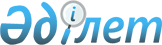 "2016-2018 жылдарға арналған қалалық бюджет туралы"
					
			Мерзімі біткен
			
			
		
					Қызылорда қалалық мәслихатының 2015 жылғы 24 желтоқсандағы № 51/2 шешімі. Қызылорда облысының Әділет департаментінде 2015 жылғы 30 желтоқсанда № 5288 болып тіркелді. Қолданылу мерзімінің аяқталуына байланысты тоқтатылды      "Қазақстан Республикасының Бюджет кодексі" Қазақстан Республикасының 2008 жылғы 4 желтоқсандағы Кодексіне, "Қазақстан Республикасындағы жергілікті мемлекеттік басқару және өзін-өзі басқару туралы" Қазақстан Республикасының 2001 жылғы 23 қаңтардағы Заңына сәйкес Қызылорда қалалық мәслихаты ШЕШІМ ҚАБЫЛДАДЫ:

      1. 2016-2018 жылдарға арналған қалалық бюджет 1, 2 және 3 - қосымшаларға сәйкес, оның ішінде 2016 жылға мынадай көлемде бекітілсін:

      1) кірістер – 44 984 068,5 мың теңге, оның ішінде:

      салықтық түсімдер – 15 886 638 мың теңге; 

      салықтық емес түсімдер – 148 147 мың теңге; 

      негізгі капиталды сатудан түсетін түсімдер – 417 442,2 мың теңге;

      трансферттер түсімі- 28 531 841,3 мың теңге;

      2) шығындар – 51 937 130,0 мың теңге;

      3) таза бюджеттік кредиттеу-16 838 мың теңге, оның ішінде:

      бюджеттік кредиттер-25 630 мың теңге;

      бюджеттік кредиттерді өтеу- 8 792 мың теңге;

      4) қаржы активтерімен жасалатын операциялар бойынша сальдо – 0, оның ішінде:

      қаржы активтерін сатып алу – 0;

      мемлекеттің қаржы активтерін сатудан түсетін түсімдер - 0;

      5) бюджет тапшылығы (профициті) – -6 969 899,5 мың теңге;

      6) бюджет тапшылығын қаржыландыру (профицитті пайдалану) – 6 969 899,5 мың теңге;

      қарыздар түсімі – 7 524 353 мың теңге;

      қарыздарды өтеу – 1 077 850 мың теңге.

      бюджет қаражаттарының пайдаланылатын қалдықтары - 523 396,5 мың теңге;

      бюджет қаражатының қалдықтары - 523 396,5 мың теңге.

      Ескерту. 1-тармаққа өзгерістер енгізілді - Қызылорда қалалық мәслихатының 19.02.2016 № 55/1; 06.04.2016 № 7-2/1; 07.06.2016 № 15-3/1; 20.07.2016 № 27-6/1; 31.10.2016 № 42-8/1; 14.12.2016 № 51-9/3 (алғашқы ресми жарияланған күнінен бастап қолданысқа енгізіледі және 01.01.2016 бастап пайда болған қатынастарға таралады) шешімдерімен.

      2. 2016 жылға Қызылорда қаласы бюджетіне кірістерді бөлу нормативі төмендегідей болып белгіленсін:

      1) Жеке табыс салығы қала бюджетіне 78,9 пайыз;

      2) Әлеуметтік салық 90 пайыз.

      3. Жергілікті атқарушы органының резерві 99 332 мың теңге сомасында бекітілсін.

      Ескерту. 3-тармақ жаңа редакцияда - Қызылорда қалалық мәслихатының 20.07.2016 № 27-6/1 шешімімен (алғашқы ресми жарияланған күнінен бастап қолданысқа енгізіледі және 01.01.2016 бастап пайда болған қатынастарға таралады).

      4. Қалалық маңыздағы автомобиль жолдарын күтіп ұстау және жөндеу шығындарына бағытталатын бюджет қаражатының ең төменгі мөлшері 359 080 мың теңге көлемінде ескерілсін.

      5. Кент және ауылдық округтердің бюджеттік бағдарламалары бойынша 2016-2018 жылдарға арналған шығындар көлемі 4, 5 және 6-қосымшаларға сәйкес бекітілсін.

      6. 2016 жылға арналған жергілікті өзін-өзі басқару органдарына трансферттердің ауылдар, кенттер, ауылдық округтер арасында бөлінуі 7-қосымшаға сәйкес бекітілсін.

      7. 2016 жылға арналған қалалық бюджетті атқару процесінде секвестрлеуге жатпайтын қалалық бюджеттік бағдарламалар тізбесі 8-қосымшаға сәйкес бекітілсін.

      8. Осы шешім 2016 жылғы 1 қаңтардан бастап қолданысқа енгізіледі және ресми жариялауға жатады.

 2016 жылға арналған қалалық бюджет      Ескерту. 1-қосымша жаңа редакцияда - Қызылорда қалалық мәслихатының 14.12.2016 № 51-9/3 шешімімен (алғашқы ресми жарияланған күнінен бастап қолданысқа енгізіледі және 01.01.2016 бастап пайда болған қатынастарға таралады).

 2017 жылға арналған қалалық бюджет 2018 жылға арналған қалалық бюджет Кенттер, ауылдық округтердің бюджеттік бағдарламалары бойынша 2016 жылға арналған шығындар көлемі      Ескерту. 4-қосымша жаңа редакцияда - Қызылорда қалалық мәслихатының 14.12.2016 № 51-9/3 шешімімен (алғашқы ресми жарияланған күнінен бастап қолданысқа енгізіледі және 01.01.2016 бастап пайда болған қатынастарға таралады).

      Аббревиатуралардың таратылып жазылуы:

      БСК - бюджеттік сыныптаманың коды

      а/о - ауылдық округ

 Кент, ауылдық округтердің бюджеттік бағдарламалары бойынша 2017 жылға арналған шығындар көлемі      Аббревиатуралардың таратылып жазылуы:

      БСК - бюджеттік сыныптаманың коды

      а/о - ауылдық округ

 Кент, ауылдық округтердің бюджеттік бағдарламалары бойынша 2018 жылға арналған шығындар көлемі      Аббревиатуралардың таратылып жазылуы:

      БСК - бюджеттік сыныптаманың коды

      а/о - ауылдық округ

 2016 жылға арналған жергілікті өзін-өзі басқару органдарына трансферттер сомаларын үлестіру      Ескерту. 7-қосымша жаңа редакцияда - Қызылорда қалалық мәслихатының 19.02.2016 № 55/1 шешімімен (алғашқы ресми жарияланған күнінен бастап қолданысқа енгізіледі және 01.01.2016 бастап пайда болған қатынастарға таралады).

      мың теңге

      Аббревиатуралардың таратылып жазылуы:

      а/о – ауылдық округ

 2016 жылға арналған қалалық бюджетті атқару процесінде секвестрлеуге жатпайтын қалалық бюджеттік бағдарламалар тізбесі
					© 2012. Қазақстан Республикасы Әділет министрлігінің «Қазақстан Республикасының Заңнама және құқықтық ақпарат институты» ШЖҚ РМК
				
      Қызылорда қалалық

Қызылорда қалалық

      мәслихатының кезекті

мәслихатының хатшысы

      ХХХХХІ сессиясының төрағасы

      Қ. ЕРНАЗАРОВ

И. ҚҰТТЫҚОЖАЕВ
Қызылорда қалалық мәслихатының
2015 жылғы 24 желтоқсандағы
№ 51/2 шешіміне 1 қосымшаСанаты

Санаты

Санаты

Санаты

Санаты

Санаты

Сомасы, мың теңге

Сыныбы

Сыныбы

Сыныбы

Сыныбы

Сыныбы

Сомасы, мың теңге

Ішкі сыныбы

Ішкі сыныбы

Ішкі сыныбы

Ішкі сыныбы

Сомасы, мың теңге

Ерекшелігі

Ерекшелігі

Ерекшелігі

Сомасы, мың теңге

Атауы

Атауы

1

2

3

4

5

5

6

1. Кірістер

1. Кірістер

44 984 068,5

1

Салықтық түсiмдер

Салықтық түсiмдер

15 886 638,0

01

Табыс салығы

Табыс салығы

6 487 333,0

2

Жеке табыс салығы

Жеке табыс салығы

6 487 333,0

01

Төлем көзінен салық салынатын табыстардан ұсталатын жеке табыс салығы

Төлем көзінен салық салынатын табыстардан ұсталатын жеке табыс салығы

5 936 983,0

02

Төлем көзінен салық салынбайтын табыстардан ұсталатын жеке табыс салығы

Төлем көзінен салық салынбайтын табыстардан ұсталатын жеке табыс салығы

550 350,0

03

Әлеуметтiк салық

Әлеуметтiк салық

6 020 339,0

1

Әлеуметтiк салық

Әлеуметтiк салық

6 020 339,0

01

Әлеуметтiк салық

Әлеуметтiк салық

6 020 339,0

04

Меншiкке салынатын салықтар

Меншiкке салынатын салықтар

2 219 058,0

1

Мүлiкке салынатын салықтар

Мүлiкке салынатын салықтар

1 332 464,0

01

Заңды тұлғалардың және жеке кәсiпкерлердiң мүлкiне салынатын салық

Заңды тұлғалардың және жеке кәсiпкерлердiң мүлкiне салынатын салық

1 186 864,0

02

Жеке тұлғалардың мүлкiне салынатын салық

Жеке тұлғалардың мүлкiне салынатын салық

145 600,0

3

Жер салығы 

Жер салығы 

205 500,0

02

Елдi мекендер жерлерiне жеке тұлғалардан алынатын жер салығы

Елдi мекендер жерлерiне жеке тұлғалардан алынатын жер салығы

40 500,0

09

Елді мекендердің жерлеріне жеке тұлғалардан алынатын жер салығын қоспағанда, жер салығы

Елді мекендердің жерлеріне жеке тұлғалардан алынатын жер салығын қоспағанда, жер салығы

165 000,0

4

Көлiк құралдарына салынатын салық

Көлiк құралдарына салынатын салық

680 617,0

01

Заңды тұлғалардан көлiк құралдарына салынатын салық

Заңды тұлғалардан көлiк құралдарына салынатын салық

196 574,0

02

Жеке тұлғалардан көлiк құралдарына салынатын салық

Жеке тұлғалардан көлiк құралдарына салынатын салық

484 043,0

5

Бiрыңғай жер салығы

Бiрыңғай жер салығы

477,0

01

Бiрыңғай жер салығы

Бiрыңғай жер салығы

477,0

05

Тауарларға, жұмыстарға және қызметтерге салынатын iшкi салықтар

Тауарларға, жұмыстарға және қызметтерге салынатын iшкi салықтар

421 141,0

2

Акциздер

Акциздер

90 000,0

07

Қазақстан Республикасының аумағында өндірілген сыра

Қазақстан Республикасының аумағында өндірілген сыра

0,0

84

Қазақстан Республикасының аумағында өндірілген бензин (авиациялықты қоспағанда) және дизель отыны

Қазақстан Республикасының аумағында өндірілген бензин (авиациялықты қоспағанда) және дизель отыны

90 000,0

3

Табиғи және басқа ресурстарды пайдаланғаны үшiн түсетiн түсiмдер

Табиғи және басқа ресурстарды пайдаланғаны үшiн түсетiн түсiмдер

35 865,0

15

Жер учаскелерiн пайдаланғаны үшiн төлем 

Жер учаскелерiн пайдаланғаны үшiн төлем 

35 865,0

4

Кәсiпкерлiк және кәсiби қызметтi жүргiзгенi үшiн алынатын алымдар

Кәсiпкерлiк және кәсiби қызметтi жүргiзгенi үшiн алынатын алымдар

273 276,0

01

Жеке кәсiпкерлердi мемлекеттiк тiркегенi үшiн алынатын алым

Жеке кәсiпкерлердi мемлекеттiк тiркегенi үшiн алынатын алым

0,0

02

Жекелеген қызмет түрлерiмен айналысу құқығы үшiн алынатын лицензиялық алым

Жекелеген қызмет түрлерiмен айналысу құқығы үшiн алынатын лицензиялық алым

110 000,0

25

Сыртқы (көрнекi) жарнаманы аудандық маңызы бар жалпыға ортақ пайдаланылатын автомобиль жолдарының бөлiнген белдеуiндегi, аудандық маңызы бар қаладағы, ауылдағы, кенттегі үй-жайлардан тыс ашық кеңістіктегі жарнаманы тұрақты орналастыру объектiлерiнде және ауданда тіркелген көлік құралдарында орналастырғаны үшiн төлемақыны қоспағанда, сыртқы (көрнекi) жарнаманы облыстық маңызы бар қаладағы үй-жайлардан тыс ашық кеңістікте және облыстық маңызы бар қалада тіркелген көлік құралдарында орналастырғаны үшін төлемақы

Сыртқы (көрнекi) жарнаманы аудандық маңызы бар жалпыға ортақ пайдаланылатын автомобиль жолдарының бөлiнген белдеуiндегi, аудандық маңызы бар қаладағы, ауылдағы, кенттегі үй-жайлардан тыс ашық кеңістіктегі жарнаманы тұрақты орналастыру объектiлерiнде және ауданда тіркелген көлік құралдарында орналастырғаны үшiн төлемақыны қоспағанда, сыртқы (көрнекi) жарнаманы облыстық маңызы бар қаладағы үй-жайлардан тыс ашық кеңістікте және облыстық маңызы бар қалада тіркелген көлік құралдарында орналастырғаны үшін төлемақы

52 276,0

29

Жергілікті бюджетке төленетін тіркелгені үшін алым

Жергілікті бюджетке төленетін тіркелгені үшін алым

111 000,0

5

Ойын бизнесіне салық

Ойын бизнесіне салық

22 000,0

02

Тіркелген салық

Тіркелген салық

22 000,0

08

Заңдық маңызы бар әрекеттерді жасағаны және (немесе) оған уәкілеттігі бар мемлекеттік органдар немесе лауазымды адамдар құжаттар бергені үшін алынатын міндетті төлемдер

Заңдық маңызы бар әрекеттерді жасағаны және (немесе) оған уәкілеттігі бар мемлекеттік органдар немесе лауазымды адамдар құжаттар бергені үшін алынатын міндетті төлемдер

738 767,0

1

Мемлекеттiк баж

Мемлекеттiк баж

738 767,0

26

Жергілікті бюджетке төленетін мемлекеттік баж

Жергілікті бюджетке төленетін мемлекеттік баж

738 767,0

2

Салықтық емес түсiмдер

Салықтық емес түсiмдер

148 147,0

01

Мемлекеттік меншіктен түсетін кірістер

Мемлекеттік меншіктен түсетін кірістер

29 567,0

1

Мемлекеттік кәсіпорындардың таза кірісі бөлігінің түсімдері

Мемлекеттік кәсіпорындардың таза кірісі бөлігінің түсімдері

861,0

02

Коммуналдық мемлекеттік кәсіпорындардың таза кірісінің бір бөлігінің түсімдері

Коммуналдық мемлекеттік кәсіпорындардың таза кірісінің бір бөлігінің түсімдері

861,0

5

Мемлекет меншігіндегі мүлікті жалға беруден түсетін кірістер 

Мемлекет меншігіндегі мүлікті жалға беруден түсетін кірістер 

27 445,0

08

Аудандық маңызы бар қала, ауыл, кент, ауылдық округ әкімдерінің басқаруындағы, ауданның (облыстық маңызы бар қаланың) коммуналдық меншiгiнiң мүлкiн жалға беруден түсетiн кiрiстерді қоспағанда, ауданның (облыстық маңызы бар қаланың) коммуналдық меншiгiнiң мүлкiн жалға беруден түсетiн кiрiстер

Аудандық маңызы бар қала, ауыл, кент, ауылдық округ әкімдерінің басқаруындағы, ауданның (облыстық маңызы бар қаланың) коммуналдық меншiгiнiң мүлкiн жалға беруден түсетiн кiрiстерді қоспағанда, ауданның (облыстық маңызы бар қаланың) коммуналдық меншiгiнiң мүлкiн жалға беруден түсетiн кiрiстер

6 746,0

09

Аудандық маңызы бар қала, ауыл, кент, ауылдық округ әкімдерінің басқаруындағы мемлекеттік мүлікті жалға беруден түсетін кірістерді қоспағанда ауданның (облыстық маңызы бар қаланың) коммуналдық меншiгiндегi тұрғын үй қорынан үйлерді жалға беруден түсетiн кiрiстер

Аудандық маңызы бар қала, ауыл, кент, ауылдық округ әкімдерінің басқаруындағы мемлекеттік мүлікті жалға беруден түсетін кірістерді қоспағанда ауданның (облыстық маңызы бар қаланың) коммуналдық меншiгiндегi тұрғын үй қорынан үйлерді жалға беруден түсетiн кiрiстер

20 699,0

7

Мемлекеттік бюджеттен берілген кредиттер бойынша сыйақылар

Мемлекеттік бюджеттен берілген кредиттер бойынша сыйақылар

1 261,0

03

Аудандардың (облыстық маңызы бар қалалардың) жергілікті атқарушы органдарына облыстық бюджеттен берілген бюджеттік кредиттер бойынша сыйақылар

Аудандардың (облыстық маңызы бар қалалардың) жергілікті атқарушы органдарына облыстық бюджеттен берілген бюджеттік кредиттер бойынша сыйақылар

0,0

06

Мамандандырылған ұйымдарға жергілікті бюджеттен берілген бюджеттік кредиттер бойынша сыйақылар

Мамандандырылған ұйымдарға жергілікті бюджеттен берілген бюджеттік кредиттер бойынша сыйақылар

1 248,6

13

Жеке тұлғаларға жергілікті бюджеттен берілген бюджеттік кредиттер бойынша сыйақылар

Жеке тұлғаларға жергілікті бюджеттен берілген бюджеттік кредиттер бойынша сыйақылар

12,4

02

Мемлекеттік бюджеттен қаржыландырылатын мемлекеттік мекемелердің тауарларды (жұмыстарды, қызметтерді) өткізуінен түсетін түсімдер

Мемлекеттік бюджеттен қаржыландырылатын мемлекеттік мекемелердің тауарларды (жұмыстарды, қызметтерді) өткізуінен түсетін түсімдер

114,0

1

Мемлекеттік бюджеттен қаржыландырылатын мемлекеттік мекемелердің тауарларды (жұмыстарды, қызметтерді) өткізуінен түсетін түсімдер

Мемлекеттік бюджеттен қаржыландырылатын мемлекеттік мекемелердің тауарларды (жұмыстарды, қызметтерді) өткізуінен түсетін түсімдер

114,0

02

Жергілікті бюджеттен қаржыландырылатын мемлекеттік мекемелердің тауарларды (жұмыстарды, қызметтерді) өткізуінен түсетін түсімдер

Жергілікті бюджеттен қаржыландырылатын мемлекеттік мекемелердің тауарларды (жұмыстарды, қызметтерді) өткізуінен түсетін түсімдер

114,0

03

Мемлекеттік бюджеттен қаржыландырылатын мемлекеттік мекемелер ұйымдастыратын мемлекеттік сатып алуды өткізуден түсетін ақша түсімдері

Мемлекеттік бюджеттен қаржыландырылатын мемлекеттік мекемелер ұйымдастыратын мемлекеттік сатып алуды өткізуден түсетін ақша түсімдері

0,0

1

Мемлекеттік бюджеттен қаржыландырылатын мемлекеттік мекемелер ұйымдастыратын мемлекеттік сатып алуды өткізуден түсетін ақша түсімдері

Мемлекеттік бюджеттен қаржыландырылатын мемлекеттік мекемелер ұйымдастыратын мемлекеттік сатып алуды өткізуден түсетін ақша түсімдері

0,0

02

Жергiлiктi бюджеттен қаржыландырылатын мемлекеттiк мекемелер ұйымдастыратын мемлекеттiк сатып алуды өткiзуден түсетiн ақшаның түсiмi

Жергiлiктi бюджеттен қаржыландырылатын мемлекеттiк мекемелер ұйымдастыратын мемлекеттiк сатып алуды өткiзуден түсетiн ақшаның түсiмi

0,0

04

Мемлекеттік бюджеттен қаржыландырылатын, сондай-ақ Қазақстан Республикасы Ұлттық Банкінің бюджетінен (шығыстар сметасынан) ұсталатын және қаржыландырылатын мемлекеттік мекемелер салатын айыппұлдар, өсімпұлдар, санкциялар, өндіріп алулар

Мемлекеттік бюджеттен қаржыландырылатын, сондай-ақ Қазақстан Республикасы Ұлттық Банкінің бюджетінен (шығыстар сметасынан) ұсталатын және қаржыландырылатын мемлекеттік мекемелер салатын айыппұлдар, өсімпұлдар, санкциялар, өндіріп алулар

15 423,0

1

Мұнай секторы ұйымдарынан түсетiн түсiмдердi қоспағанда, мемлекеттiк бюджеттен қаржыландырылатын, сондай-ақ Қазақстан Республикасы Ұлттық Банкiнiң бюджетiнен (шығыстар сметасынан) ұсталатын және қаржыландырылатын мемлекеттiк мекемелер салатын айыппұлдар, өсiмпұлдар, санкциялар, өндiрiп алулар

Мұнай секторы ұйымдарынан түсетiн түсiмдердi қоспағанда, мемлекеттiк бюджеттен қаржыландырылатын, сондай-ақ Қазақстан Республикасы Ұлттық Банкiнiң бюджетiнен (шығыстар сметасынан) ұсталатын және қаржыландырылатын мемлекеттiк мекемелер салатын айыппұлдар, өсiмпұлдар, санкциялар, өндiрiп алулар

15 423,0

14

Жергілікті бюджеттен қаржыландырылатын мемлекеттік мекемелермен алынатын өзге де айыппұлдар, өсімпұлдар, санкциялар

Жергілікті бюджеттен қаржыландырылатын мемлекеттік мекемелермен алынатын өзге де айыппұлдар, өсімпұлдар, санкциялар

15 364,0

18

Мамандандырылған ұйымдарға, жеке тұлғаларға бюджеттік кредиттер (қарыздар) бойынша жергілікті бюджеттен берілген айыппұлдар, өсімпұлдар, санкциялар өндіріп алулар

Мамандандырылған ұйымдарға, жеке тұлғаларға бюджеттік кредиттер (қарыздар) бойынша жергілікті бюджеттен берілген айыппұлдар, өсімпұлдар, санкциялар өндіріп алулар

59,0

06

Басқа да салықтық емес түсімдер

Басқа да салықтық емес түсімдер

103 043,0

1

Басқа да салықтық емес түсімдер

Басқа да салықтық емес түсімдер

103 043,0

05

Жергілікті бюджеттен қаржыландырылатын мемлекеттік мекемелердің дебиторлық, депоненттік берешегінің түсімі

Жергілікті бюджеттен қаржыландырылатын мемлекеттік мекемелердің дебиторлық, депоненттік берешегінің түсімі

0,0

07

Бұрын жергілікті бюджеттен алынған, пайдаланылмаған қаражаттардың қайтарылуы

Бұрын жергілікті бюджеттен алынған, пайдаланылмаған қаражаттардың қайтарылуы

1 827,0

09

Жергілікті бюджетке түсетін салықтық емес басқа да түсімдер

Жергілікті бюджетке түсетін салықтық емес басқа да түсімдер

101 216,0

3

Негiзгi капиталды сатудан түсетін түсімдер

Негiзгi капиталды сатудан түсетін түсімдер

417 442,2

01

Мемлекеттік мекемелерге бекітілген мемлекеттік мүлікті сату

Мемлекеттік мекемелерге бекітілген мемлекеттік мүлікті сату

133 153,2

1

Мемлекеттік мекемелерге бекітілген мемлекеттік мүлікті сату

Мемлекеттік мекемелерге бекітілген мемлекеттік мүлікті сату

133 153,2

03

Азаматтарға пәтерлер сатудан түсетін түсімдер

Азаматтарға пәтерлер сатудан түсетін түсімдер

133 153,2

03

Жердi және материалдық емес активтердi сату

Жердi және материалдық емес активтердi сату

284 289,0

1

Жердi сату

Жердi сату

235 789,0

01

Жер учаскелерiн сатудан түсетiн түсiмдер

Жер учаскелерiн сатудан түсетiн түсiмдер

235 789,0

2

Материалдық емес активтерді сату

Материалдық емес активтерді сату

48 500,0

02

Жер учаскелерін жалдау құқығын сатқаны үшін төлем

Жер учаскелерін жалдау құқығын сатқаны үшін төлем

48 500,0

4

Трансферттердің түсімдері

Трансферттердің түсімдері

28 531 841,3

02

Мемлекеттiк басқарудың жоғары тұрған органдарынан түсетiн трансферттер

Мемлекеттiк басқарудың жоғары тұрған органдарынан түсетiн трансферттер

28 531 841,3

2

Облыстық бюджеттен түсетiн трансферттер

Облыстық бюджеттен түсетiн трансферттер

28 531 841,3

01

Ағымдағы нысаналы трансферттер

Ағымдағы нысаналы трансферттер

13 601 537,0

02

Нысаналы даму трансферттері

Нысаналы даму трансферттері

14 930 304,3

03

Субвенциялар

Субвенциялар

0,0

0,0

Функционалдық топ

Функционалдық топ

Функционалдық топ

Функционалдық топ

Функционалдық топ

Функционалдық топ

Функционалдық кіші топ

Функционалдық кіші топ

Функционалдық кіші топ

Функционалдық кіші топ

Функционалдық кіші топ

Бюджеттік бағдарламалардың әкімшісі

Бюджеттік бағдарламалардың әкімшісі

Бюджеттік бағдарламалардың әкімшісі

Бюджеттік бағдарламалардың әкімшісі

Бюджеттік бағдарлама

Бюджеттік бағдарлама

Бюджеттік бағдарлама

Кіші бағдарлама

Кіші бағдарлама

Атауы

ШЫҒЫНДАР

51 937 130,0

01

Жалпы сипаттағы мемлекеттiк қызметтер

589 395,1

1

Мемлекеттiк басқарудың жалпы функцияларын орындайтын өкiлдi, атқарушы және басқа органдар

467 388,1

112

Аудан (облыстық маңызы бар қала) мәслихатының аппараты

43 088,0

001

Аудан (облыстық маңызы бар қала) мәслихатының қызметін қамтамасыз ету жөніндегі қызметтер

43 088,0

011

Республикалық бюджеттен берілетін трансферттер есебiнен

6 309,0

015

Жергілікті бюджет қаражаты есебінен

36 779,0

003

Мемлекеттік органның күрделі шығыстары

0,0

122

Аудан (облыстық маңызы бар қала) әкімінің аппараты

228 319,4

001

Аудан (облыстық маңызы бар қала) әкімінің қызметін қамтамасыз ету жөніндегі қызметтер

228 049,4

011

Республикалық бюджеттен берілетін трансферттер есебiнен

42 338,0

015

Жергілікті бюджет қаражаты есебінен

185 711,4

002

Ақпараттық жүйелер құру

0,0

003

Мемлекеттік органның күрделі шығыстары

270,0

011

Республикалық бюджеттен берілетін трансферттер есебiнен

0,0

015

Жергілікті бюджет қаражаты есебінен

270,0

123

Қаладағы аудан, аудандық маңызы бар қала, кент, ауыл, ауылдық округ әкімінің аппараты

195 980,7

001

Қаладағы аудан, аудандық маңызы бар қала, кент, ауыл, ауылдық округ әкімінің қызметін қамтамасыз ету жөніндегі қызметтер

195 980,7

011

Республикалық бюджеттен берілетін трансферттер есебiнен

39 324,0

015

Жергілікті бюджет қаражаты есебінен

156 656,7

2

Қаржылық қызмет

40 478,1

452

Ауданның (облыстық маңызы бар қаланың) қаржы бөлімі

40 478,1

001

Ауданның (облыстық маңызы бар қаланың) бюджетін орындау және коммуналдық меншігін басқару саласындағы мемлекеттік саясатты іске асыру жөніндегі қызметтер 

32 742,1

011

Республикалық бюджеттен берілетін трансферттер есебiнен

6 751,0

015

Жергілікті бюджет қаражаты есебінен

25 991,1

002

Ақпараттық жүйелер құру

0,0

003

Салық салу мақсатында мүлікті бағалауды жүргізу

7 732,0

010

Жекешелендіру, коммуналдық меншікті басқару, жекешелендіруден кейінгі қызмет және осыған байланысты дауларды реттеу 

4,0

5

Жоспарлау және статистикалық қызмет

38 096,9

453

Ауданның (облыстық маңызы бар қаланың) экономика және бюджеттік жоспарлау бөлімі

38 096,9

001

Экономикалық саясатты, мемлекеттік жоспарлау жүйесін қалыптастыру және дамыту саласындағы мемлекеттік саясатты іске асыру жөніндегі қызметтер

38 096,9

011

Республикалық бюджеттен берілетін трансферттер есебiнен

7 045,0

015

Жергілікті бюджет қаражаты есебінен

31 051,9

9

Жалпы сипаттағы өзге де мемлекеттiк қызметтер

43 432,0

490

Ауданның (облыстық маңызы бар қаланың) коммуналдық шаруашылығы, жолаушылар көлігі және автомобиль жолдары бөлімі

24 177,0

001

Жергілікті деңгейде коммуналдық шаруашылық, жолаушылар көлігі және автомобиль жолдары саласындағы мемлекеттік саясатты іске асыру жөніндегі қызметтер

23 677,0

011

Республикалық бюджеттен берілетін трансферттер есебiнен

5 568,0

015

Жергілікті бюджет қаражаты есебінен

18 109,0

002

Ақпараттық жүйелер құру

0,0

003

Мемлекеттік органның күрделі шығыстары

500,0

493

Ауданың (облыстық маңызы бар қаланың) кәсіпкерлік, өнеркәсіп және туризм бөлімі

19 255,0

001

Жергілікті деңгейде кәсіпкерлікті, өнеркәсіпті және туризмді дамыту саласындағы мемлекеттік саясатты іске асыру жөніндегі қызметтер

19 255,0

011

Республикалық бюджеттен берілетін трансферттер есебiнен

3 908,0

015

Жергілікті бюджет қаражаты есебінен

15 347,0

02

Қорғаныс

7 246,0

1

Әскери мұқтаждар

7 246,0

122

Аудан (облыстық маңызы бар қала) әкімінің аппараты

7 246,0

005

Жалпыға бірдей әскери міндетті атқару шеңберіндегі іс-шаралар

7 246,0

011

Республикалық бюджеттен берілетін трансферттер есебiнен

1 374,0

015

Жергілікті бюджет қаражаты есебінен

5 872,0

03

Қоғамдық тәртіп, қауіпсіздік, құқықтық, сот, қылмыстық-атқару қызметі

115 733,0

6

Қылмыстық-атқару жүйесі

10 315,0

451

Ауданның (облыстық маңызы бар қаланың) жұмыспен қамту және әлеуметтік бағдарламалар бөлімі

10 315,0

039

Қылмыстық жазасын өтеген адамдарды әлеуметтік бейімдеу мен оңалтуды ұйымдастыру және жүзеге асыру

10 315,0

011

Республикалық бюджеттен берілетін трансферттер есебiнен

1 807,0

015

Жергілікті бюджет қаражаты есебінен

8 508,0

9

Қоғамдық тәртіп және қауіпсіздік саласындағы басқа да қызметтер

105 418,0

490

Ауданның (облыстық маңызы бар қаланың) коммуналдық шаруашылығы, жолаушылар көлігі және автомобиль жолдары бөлімі

80 499,0

021

Елдi мекендерде жол қозғалысы қауiпсiздiгін қамтамасыз ету

80 499,0

499

Ауданның (облыстық маңызы бар қаланың) азаматтық хал актілерін тіркеу бөлімі

24 919,0

001

Жергілікті деңгейде азаматтық хал актілерін тіркеу саласындағы мемлекеттік саясатты іске асыру жөніндегі қызметтер

24 919,0

011

Республикалық бюджеттен берілетін трансферттер есебiнен

13 736,0

015

Жергілікті бюджет қаражаты есебінен

11 183,0

003

Мемлекеттік органның күрделі шығыстары

0,0

04

Бiлiм беру

17 997 818,8

1

Мектепке дейiнгi тәрбие және оқыту

5 789 783,7

123

Қаладағы аудан, аудандық маңызы бар қала, кент, ауыл, ауылдық округ әкімінің аппараты

743 409,0

004

Мектепке дейінгі тәрбие мен оқыту ұйымдарының қызметін қамтамасыз ету

423 566,0

011

Республикалық бюджеттен берілетін трансферттер есебiнен

73 962,0

015

Жергілікті бюджет қаражаты есебінен

349 604,0

041

Мектепке дейінгі білім беру ұйымдарында мемлекеттік білім беру тапсырысын іске асыруға

319 843,0

011

Республикалық бюджеттен берілетін трансферттер есебiнен

275 034,0

015

Жергілікті бюджет қаражаты есебінен

44 809,0

464

Ауданның (облыстық маңызы бар қаланың) білім бөлімі

5 044 374,7

009

Мектепке дейінгі тәрбие мен оқыту ұйымдарының қызметін қамтамасыз ету

959 988,0

011

Республикалық бюджеттен берілетін трансферттер есебiнен

241 290,0

015

Жергілікті бюджет қаражаты есебінен

718 698,0

040

Мектепке дейінгі білім беру ұйымдарында мемлекеттік білім беру тапсырысын іске асыруға

4 084 386,7

011

Республикалық бюджеттен берілетін трансферттер есебiнен

3 933 095,0

015

Жергілікті бюджет қаражаты есебінен

151 291,7

032

Қазақстан Республикасының Ұлттық қорынан берілетін нысаналы трансферті есебінен

0,0

467

Ауданның (облыстық маңызы бар қаланың) құрылыс бөлімі

2 000,0

037

Мектепке дейiнгi тәрбие және оқыту объектілерін салу және реконструкциялау

2 000,0

011

Республикалық бюджеттен берілетін трансферттер есебiнен

0,0

015

Жергілікті бюджет қаражаты есебінен

2 000,0

2

Бастауыш, негізгі орта және жалпы орта білім беру

11 707 373,6

123

Қаладағы аудан, аудандық маңызы бар қала, кент, ауыл, ауылдық округ әкімінің аппараты

12 198,0

005

Ауылдық жерлерде балаларды мектепке дейін тегін алып баруды және кері алып келуді ұйымдастыру

12 198,0

011

Республикалық бюджеттен берілетін трансферттер есебiнен

753,0

015

Жергілікті бюджет қаражаты есебінен

11 445,0

464

Ауданның (облыстық маңызы бар қаланың) білім бөлімі

11 693 175,6

003

Жалпы білім беру

11 340 737,6

011

Республикалық бюджеттен берілетін трансферттер есебiнен

3 426 553,0

015

Жергілікті бюджет қаражаты есебінен

7 914 184,6

006

Балаларға қосымша білім беру 

210 748,0

011

Республикалық бюджеттен берілетін трансферттер есебiнен

51 651,0

015

Жергілікті бюджет қаражаты есебінен

159 097,0

050

Жаңадан іске қосылатын білім беру объектілерін күтіп-ұстау

141 690,0

011

Республикалық бюджеттен берілетін трансферттер есебiнен

0,0

015

Жергілікті бюджет қаражаты есебінен

141 690,0

467

Ауданның (облыстық маңызы бар қаланың) құрылыс бөлімі

2000

024

Бастауыш, негізгі орта және жалпы орта білім беру объектілерін салу және реконструкциялау

2 000,0

011

Республикалық бюджеттен берілетін трансферттер есебiнен

0,0

015

Жергілікті бюджет қаражаты есебінен

2 000,0

9

Бiлiм беру саласындағы өзге де қызметтер

500 661,5

464

Ауданның (облыстық маңызы бар қаланың) білім бөлімі

500 661,5

001

Жергілікті деңгейде білім беру саласындағы мемлекеттік саясатты іске асыру жөніндегі қызметтер

38 986,0

011

Республикалық бюджеттен берілетін трансферттер есебiнен

6 772,0

015

Жергілікті бюджет қаражаты есебінен

32 214,0

002

Ақпараттық жүйелер құру

0,0

004

Ауданның (облыстық маңызы бар қаланың) мемлекеттік білім беру мекемелерінде білім беру жүйесін ақпараттандыру

4 277,0

011

Республикалық бюджеттен берілетін трансферттер есебiнен

992,0

015

Жергілікті бюджет қаражаты есебінен

3 285,0

005

Ауданның (облыстық маңызы бар қаланың) мемлекеттік білім беру мекемелер үшін оқулықтар мен оқу-әдiстемелiк кешендерді сатып алу және жеткізу

296 741,0

011

Республикалық бюджеттен берілетін трансферттер есебiнен

0,0

015

Жергілікті бюджет қаражаты есебінен

296 741,0

015

Жетім баланы (жетім балаларды) және ата-аналарының қамқорынсыз қалған баланы (балаларды) күтіп-ұстауға қамқоршыларға (қорғаншыларға) ай сайынға ақшалай қаражат төлемі

87 427,0

011

Республикалық бюджеттен берілетін трансферттер есебiнен

0,0

015

Жергілікті бюджет қаражаты есебінен

87 427,0

019

Ауданның (облыстық маңызы бар қаланың) мемлекеттік білім беру мекемелеріне жұмыстағы жоғары көрсеткіштері үшін гранттарды табыс ету

0,0

022

Жетім баланы (жетім балаларды) және ата-анасының қамқорлығынсыз қалған баланы (балаларды) асырап алғаны үшін Қазақстан азаматтарына біржолғы ақша қаражатын төлеуге арналған төлемдер

1 783,0

011

Республикалық бюджеттен берілетін трансферттер есебiнен

0,0

015

Жергілікті бюджет қаражаты есебінен

1 783,0

029

Балалар мен жасөспірімдердің психикалық денсаулығын зерттеу және халыққа психологиялық-медициналық-педагогикалық консультациялық көмек көрсету

50 078,0

011

Республикалық бюджеттен берілетін трансферттер есебiнен

13 368,0

015

Жергілікті бюджет қаражаты есебінен

36 710,0

067

Ведомстволық бағыныстағы мемлекеттік мекемелерінің және ұйымдарының күрделі шығыстары

14 941,5

011

Республикалық бюджеттен берілетін трансферттер есебiнен

0,0

015

Жергілікті бюджет қаражаты есебінен

14 941,5

068

Халықтың компьютерлік сауаттылығын арттыруды қамтамасыз ету

6 428,0

011

Республикалық бюджеттен берілетін трансферттер есебiнен

0,0

015

Жергілікті бюджет қаражаты есебінен

6 428,0

05

Денсаулық сақтау

207,0

9

Денсаулық сақтау саласындағы өзге де қызметтер

207,0

123

Қаладағы аудан, аудандық маңызы бар қала, кент, ауыл, ауылдық округ әкімінің аппараты

207,0

002

Шұғыл жағдайларда сырқаты ауыр адамдарды дәрігерлік көмек көрсететін ең жақын денсаулық сақтау ұйымына дейін жеткізуді ұйымдастыру

207,0

011

Республикалық бюджеттен берілетін трансферттер есебiнен

0,0

015

Жергілікті бюджет қаражаты есебінен

207,0

06

Әлеуметтiк көмек және әлеуметтiк қамсыздандыру

1 842 374,9

1

Әлеуметтiк қамсыздандыру

488 683,6

451

Ауданның (облыстық маңызы бар қаланың) жұмыспен қамту және әлеуметтік бағдарламалар бөлімі

435 360,6

005

Мемлекеттік атаулы әлеуметтік көмек 

8 840,0

011

Республикалық бюджеттен берілетін трансферттер есебiнен

0,0

015

Жергілікті бюджет қаражаты есебінен

8 840,0

016

18 жасқа дейінгі балаларға мемлекеттік жәрдемақылар

407 400,6

011

Республикалық бюджеттен берілетін трансферттер есебiнен

61 104,6

015

Жергілікті бюджет қаражаты есебінен

346 296,0

025

Өрлеу жобасы бойынша келісілген қаржылай көмекті енгізу

19 120,0

011

Республикалық бюджеттен берілетін трансферттер есебiнен

11 888,0

015

Жергілікті бюджет қаражаты есебінен

7 232,0

464

Ауданның (облыстық маңызы бар қаланың) білім бөлімі

53 323,0

030

Патронат тәрбиешілерге берілген баланы (балаларды) асырап бағу 

53 323,0

011

Республикалық бюджеттен берілетін трансферттер есебiнен

0,0

015

Жергілікті бюджет қаражаты есебінен

53 323,0

2

Әлеуметтiк көмек

1 109 760,0

123

Қаладағы аудан, аудандық маңызы бар қала, кент, ауыл, ауылдық округ әкімінің аппараты

12 890,0

003

Мұқтаж азаматтарға үйінде әлеуметтік көмек көрсету

12 890,0

011

Республикалық бюджеттен берілетін трансферттер есебiнен

4 206,0

015

Жергілікті бюджет қаражаты есебінен

8 684,0

451

Ауданның (облыстық маңызы бар қаланың) жұмыспен қамту және әлеуметтік бағдарламалар бөлімі

1 003 536,0

002

Жұмыспен қамту бағдарламасы

132 699,0

011

Республикалық бюджеттен берілетін трансферттер есебiнен

0,0

100

Қоғамдық жұмыстар

127 502,0

101

Жұмыссыздарды кәсіптік даярлау және қайта даярлау

3 507,0

102

Халықты жұмыспен қамту саласында азаматтарды әлеуметтік қорғау жөніндегі қосымша шаралар

1 690,0

004

Ауылдық жерлерде тұратын денсаулық сақтау, білім беру, әлеуметтік қамтамасыз ету, мәдениет, спорт және ветеринар мамандарына отын сатып алуға Қазақстан Республикасының заңнамасына сәйкес әлеуметтік көмек көрсету

5 685,0

011

Республикалық бюджеттен берілетін трансферттер есебiнен

0,0

015

Жергілікті бюджет қаражаты есебінен

5 685,0

006

Тұрғын үйге көмек көрсету

183 681,0

011

Республикалық бюджеттен берілетін трансферттер есебiнен

0,0

015

Жергілікті бюджет қаражаты есебінен

183 681,0

007

Жергілікті өкілетті органдардың шешімі бойынша мұқтаж азаматтардың жекелеген топтарына әлеуметтік көмек

347 315,0

028

Облыстық бюджеттен берілетін трансферттер есебінен

286 654,0

029

Ауданның (облыстық маңызы бар қаланың)бюджет қаражаты есебінен

60 661,0

009

1999 жылдың 26 шілдесінде "Отан", "Даңқ" ордендерімен марапатталған, "Халық Қаһарманы" атағын және республиканың құрметті атақтарын алған азаматтарды әлеуметтік қолдау

1 141,0

010

Үйден тәрбиеленіп оқытылатын мүгедек балаларды материалдық қамтамасыз ету

17 251,0

011

Республикалық бюджеттен берілетін трансферттер есебiнен

0,0

015

Жергілікті бюджет қаражаты есебінен

17 251,0

013

Белгіленген тұрғылықты жері жоқ тұлғаларды әлеуметтік бейімдеу

65 368,0

011

Республикалық бюджеттен берілетін трансферттер есебiнен

12 092,0

015

Жергілікті бюджет қаражаты есебінен

53 276,0

014

Мұқтаж азаматтарға үйде әлеуметтiк көмек көрсету

69 573,0

011

Республикалық бюджеттен берілетін трансферттер есебiнен

22 029,0

015

Жергілікті бюджет қаражаты есебінен

47 544,0

015

Зейнеткерлер мен мүгедектерге әлеуметтiк қызмет көрсету аумақтық орталығы

42 457,0

011

Республикалық бюджеттен берілетін трансферттер есебiнен

9 493,0

015

Жергілікті бюджет қаражаты есебінен

32 964,0

017

Мүгедектерді оңалту жеке бағдарламасына сәйкес, мұқтаж мүгедектерді міндетті гигиеналық құралдармен және ымдау тілі мамандарының қызмет көрсетуін, жеке көмекшілермен қамтамасыз ету 

130 307,0

011

Бағдарламаны республикалық бюджеттен берілетін трансферттер есебiнен іске асыру

0,0

015

Бағдарламаны жергілікті бюджет қаражаты есебінен іске асыру

130 307,0

023

Жұмыспен қамту орталықтарының қызметін қамтамасыз ету

8 059,0

011

Республикалық бюджеттен берілетін трансферттер есебiнен

2 112,0

015

Жергілікті бюджет қаражаты есебінен

5 947,0

464

Ауданның (облыстық маңызы бар қаланың) білім бөлімі

93 334,0

008

Жергілікті өкілді органдардың шешімі бойынша білім беру ұйымдарының күндізгі оқу нысанында оқитындар мен тәрбиеленушілерді қоғамдық көлікте (таксиден басқа) жеңілдікпен жол жүру түрінде әлеуметтік қолдау 

93 334,0

9

Әлеуметтiк көмек және әлеуметтiк қамтамасыз ету салаларындағы өзге де қызметтер

243 931,3

123

Қаладағы аудан, аудандық маңызы бар қала, кент, ауыл, ауылдық округ әкімінің аппараты

33 025,0

026

Жергілікті деңгейде халықты жұмыспен қамтуды қамтамасыз ету

33 025,0

451

Ауданның (облыстық маңызы бар қаланың) жұмыспен қамту және әлеуметтік бағдарламалар бөлімі

205 217,0

001

Жергілікті деңгейде халық үшін әлеуметтік бағдарламаларды жұмыспен қамтуды қамтамасыз етуді іске асыру саласындағы мемлекеттік саясатты іске асыру жөніндегі қызметтер 

118 263,0

011

Республикалық бюджеттен берілетін трансферттер есебiнен

20 711,0

015

Жергілікті бюджет қаражаты есебінен

97 552,0

011

Жәрдемақыларды және басқа да әлеуметтік төлемдерді есептеу, төлеу мен жеткізу бойынша қызметтерге ақы төлеу

6 278,0

011

Республикалық бюджеттен берілетін трансферттер есебiнен

0,0

015

Жергілікті бюджет қаражаты есебінен

6 278,0

050

Қазақстан Республикасында мүгедектердің құқықтарын қамтамасыз ету және өмір сүру сапасын жақсарту жөніндегі 2012 - 2018 жылдарға арналған іс-шаралар жоспарын іске асыру

75 825,0

011

Республикалық бюджеттен берілетін трансферттер есебiнен

70 880,0

015

Жергілікті бюджет қаражаты есебінен

4 945,0

067

Ведомстволық бағыныстағы мемлекеттік мекемелерінің және ұйымдарының күрделі шығыстары

4 851,0

011

Республикалық бюджеттен берілетін трансферттер есебiнен

0,0

015

Жергілікті бюджет қаражаты есебінен

4 851,0

490

Ауданның (облыстық маңызы бар қаланың) коммуналдық шаруашылығы, жолаушылар көлігі және автомобиль жолдары бөлімі

5 689,3

050

Қазақстан Республикасында мүгедектердің құқықтарын қамтамасыз ету және өмір сүру сапасын жақсарту жөніндегі 2012 - 2018 жылдарға арналған іс-шаралар жоспарын іске асыру

5 689,3

011

Республикалық бюджеттен берілетін трансферттер есебiнен

3 516,0

015

Жергілікті бюджет қаражаты есебінен

2 173,3

07

Тұрғын үй-коммуналдық шаруашылық

22 873 722,1

1

Тұрғын үй шаруашылығы

20 174 167,3

123

Қаладағы аудан, аудандық маңызы бар қала, кент, ауыл, ауылдық округ әкімінің аппараты

5 395,0

027

Жұмыспен қамту 2020 жол картасы бойынша қалаларды және ауылдық елді мекендерді дамыту шеңберінде объектілерді жөндеу және абаттандыру

5 395,0

011

Республикалық бюджеттен берілетін трансферттер есебiнен

0,0

015

Жергілікті бюджет қаражаты есебінен

5 395,0

464

Ауданның (облыстық маңызы бар қаланың) білім бөлімі

49951

026

Жұмыспен қамту 2020 жол картасы бойынша қалаларды және ауылдық елді мекендерді дамыту шеңберінде объектілерді жөндеу

49951

011

Республикалық бюджеттен берілетін трансферттер есебiнен

0,0

015

Жергілікті бюджет қаражаты есебінен

49 951,0

467

Ауданның (облыстық маңызы бар қаланың) құрылыс бөлімі

18 578 245,3

003

Коммуналдық тұрғын үй қорының тұрғын үйін жобалау және (немесе) салу, реконструкциялау

7 302 030,4

015

Жергілікті бюджет қаражаты есебінен

1 079 033,4

034

Облыстық бюджеттің ішкі көздерінің қаражатынан берілетін кредиттер есебінен

6 222 997,0

004

Инженерлік-коммуникациялық инфрақұрылымды жобалау, дамыту және (немесе) жайластыру

11 276 214,9

011

Республикалық бюджеттен берілетін трансферттер есебiнен

41 359,0

015

Жергілікті бюджет қаражаты есебінен

1 629 212,9

032

Қазақстан Республикасының Ұлттық қорынан берілетін нысаналы трансферті есебінен

9 605 643,0

487

Ауданның (облыстық маңызы бар қаланың) тұрғын үй-коммуналдық шаруашылық және тұрғын үй инспекциясы бөлімі

1 540 576,0

001

Тұрғын үй-коммуналдық шаруашылық және тұрғын үй қоры саласында жергілікті деңгейде мемлекеттік саясатты іске асыру бойынша қызметтер

68 828,0

011

Республикалық бюджеттен берілетін трансферттер есебiнен

10 939,0

015

Жергілікті бюджет қаражаты есебінен

57 889,0

002

Ақпараттық жүйелер құру

0,0

003

Мемлекеттік органның күрделі шығыстары

1 446,0

004

Мемлекеттiк қажеттiлiктер үшiн жер учаскелерiн алып қою, оның iшiнде сатып алу жолымен алып қою және осыған байланысты жылжымайтын мүлiктi иелiктен айыру 

38 628,0

011

Республикалық бюджеттен берілетін трансферттер есебiнен

0,0

015

Жергілікті бюджет қаражаты есебінен

38 628,0

005

Мемлекеттік тұрғын үй қорын сақтауды ұйымдастыру

0,0

006

Азаматтардың жекелеген санаттарын тұрғын үймен қамтамасыз ету

1 374,0

007

Авариялық және ескiрген тұрғын үйлердi бұзу

0,0

053

Жылу, сумен жабдықтау және су бұру жүйелерін реконструкция және құрылыс үшін кредит беру

1275904

015

Жергілікті бюджет қаражаты есебінен

0,0

033

Қазақстан Республикасының Ұлттық қорынан берілетін нысаналы трансферт қаражатынан кредит беру есебінен

1 275 904,0

054

Қазақстан Республикасының орнықты дамуына және өсуіне жәрдемдесу шеңберінде квазимемлекеттік сектор субъектілерінің жарғылық капиталын ұлғайту

154 396,0

015

Жергілікті бюджет қаражаты есебінен

154 396,0

2

Коммуналдық шаруашылық

397823

467

Ауданның (облыстық маңызы бар қаланың) құрылыс бөлімі

373380

006

Сумен жабдықтау және су бұру жүйесін дамыту 

49 280,0

011

Республикалық бюджеттен берілетін трансферттер есебiнен

0,0

015

Жергілікті бюджет қаражаты есебінен

49 280,0

007

Қаланы және елді мекендерді абаттандыруды дамыту

324 100,0

011

Республикалық бюджеттен берілетін трансферттер есебiнен

0,0

015

Жергілікті бюджет қаражаты есебінен

324 100,0

487

Ауданның (облыстық маңызы бар қаланың) тұрғын үй-коммуналдық шаруашылық және тұрғын үй инспекциясы бөлімі

23 023,0

015

Шағын қалаларды үздіксіз жылумен жабдықтауды қамтамасыз ету

0,0

016

Сумен жабдықтау және су бұру жүйесінің жұмыс істеуі

23 023,0

490

Ауданның (облыстық маңызы бар қаланың) коммуналдық шаруашылық, жолаушылар көлігі және автомобиль жолдары бөлімі

1 420,0

028

Коммуналдық шаруашылықты дамыту

1 420,0

011

Республикалық бюджеттен берілетін трансферттер есебiнен

0,0

015

Жергілікті бюджет қаражаты есебінен

1 420,0

3

Елді-мекендерді көркейту

2 301 731,8

123

Қаладағы аудан, аудандық маңызы бар қала, кент, ауыл, ауылдық округ әкімінің аппараты

63 596,0

008

Елді мекендердегі көшелерді жарықтандыру

28 553,0

011

Республикалық бюджеттен берілетін трансферттер есебiнен

0,0

015

Жергілікті бюджет қаражаты есебінен

28 553,0

009

Елді мекендердің санитариясын қамтамасыз ету

32 509,0

011

Республикалық бюджеттен берілетін трансферттер есебiнен

0,0

015

Жергілікті бюджет қаражаты есебінен

32 509,0

011

Елді мекендерді абаттандыру мен көгалдандыру

2 534,0

011

Республикалық бюджеттен берілетін трансферттер есебiнен

0,0

015

Жергілікті бюджет қаражаты есебінен

2 534,0

487

Ауданның (облыстық маңызы бар қаланың) тұрғын үй-коммуналдық шаруашылық және тұрғын үй инспекциясы бөлімі

2 207 935,8

017

Елдi мекендердiң санитариясын қамтамасыз ету

553 586,0

025

Елдi мекендердегі көшелердi жарықтандыру

297 005,5

030

Елді мекендерді абаттандыру және көгалдандыру

1 348 308,3

011

Республикалық бюджеттен берілетін трансферттер есебiнен

332 655,2

015

Жергілікті бюджет қаражаты есебінен

1 015 653,1

031

Жерлеу орындарын ұстау және туыстары жоқ адамдарды жерлеу

9 036,0

490

Ауданның (облыстық маңызы бар қаланың) коммуналдық шаруашылығы, жолаушылар көлігі және автомобиль жолдары бөлімі

30 200,0

015

Елдi мекендердегі көшелердi жарықтандыру

4 273,0

018

Елдi мекендердi абаттандыру және көгалдандыру

25 927,0

08

Мәдениет, спорт, туризм және ақпараттық кеңістiк

647 235,1

1

Мәдениет саласындағы қызмет

260 732,0

123

Қаладағы аудан, аудандық маңызы бар қала, кент, ауыл, ауылдық округ әкімінің аппараты

121 030,0

006

Жергілікті деңгейде мәдени-демалыс жұмыстарын қолдау

121 030,0

011

Республикалық бюджеттен берілетін трансферттер есебiнен

26 429,0

015

Жергілікті бюджет қаражаты есебінен

94 601,0

455

Ауданның (облыстық маңызы бар қаланың) мәдениет және тілдерді дамыту бөлімі

139702

003

Мәдени-демалыс жұмысын қолдау

139702

011

Республикалық бюджеттен берілетін трансферттер есебiнен

40 086,0

015

Жергілікті бюджет қаражаты есебінен

99 616,0

2

Спорт

186 825,9

123

Қаладағы аудан, аудандық маңызы бар қала, кент, ауыл, ауылдық округ әкімінің аппараты

1 080,0

028

Жергілікті деңгейде дене шынықтыру – сауықтыру және спорттық іс-шараларды іске асыру

1 080,0

011

Республикалық бюджеттен берілетін трансферттер есебiнен

0,0

015

Жергілікті бюджет қаражаты есебінен

1 080,0

465

Ауданның (облыстық маңызы бар қаланың) дене шынықтыру және спорт бөлімі 

185 745,9

001

Жергілікті деңгейде дене шынықтыру және спорт саласындағы мемлекеттік саясатты іске асыру жөніндегі қызметтер

35 890,9

011

Республикалық бюджеттен берілетін трансферттер есебiнен

4 397,0

015

Жергілікті бюджет қаражаты есебінен

31 493,9

002

Ақпараттық жүйелер құру

0,0

004

Мемлекеттік органның күрделі шығыстары

0,0

005

Ұлттық және бұқаралық спорт түрлерін дамыту

121 697,0

011

Республикалық бюджеттен берілетін трансферттер есебiнен

9 782,0

015

Жергілікті бюджет қаражаты есебінен

111 915,0

006

Аудандық (облыстық маңызы бар қалалық) деңгейде спорттық жарыстар өткiзу

6 403,0

011

Республикалық бюджеттен берілетін трансферттер есебiнен

0,0

015

Жергілікті бюджет қаражаты есебінен

6 403,0

007

Әртүрлi спорт түрлерi бойынша аудан (облыстық маңызы бар қала) құрама командаларының мүшелерiн дайындау және олардың облыстық спорт жарыстарына қатысуы

21 755,0

011

Республикалық бюджеттен берілетін трансферттер есебiнен

0,0

015

Жергілікті бюджет қаражаты есебінен

21 755,0

3

Ақпараттық кеңiстiк

140287

455

Ауданның (облыстық маңызы бар қаланың) мәдениет және тілдерді дамыту бөлімі

94672

006

Аудандық (қалалық) кiтапханалардың жұмыс iстеуi

93028

011

Республикалық бюджеттен берілетін трансферттер есебiнен

28 630,0

015

Жергілікті бюджет қаражаты есебінен

64 398,0

007

Мемлекеттiк тiлдi және Қазақстан халқының басқа да тiлдерін дамыту

1 644,0

011

Республикалық бюджеттен берілетін трансферттер есебiнен

0,0

015

Жергілікті бюджет қаражаты есебінен

1 644,0

456

Ауданның (облыстық маңызы бар қаланың) ішкі саясат бөлімі

45 615,0

002

Мемлекеттік ақпараттық саясат жүргізу жөніндегі қызметтер

45 615,0

011

Республикалық бюджеттен берілетін трансферттер есебiнен

0,0

015

Жергілікті бюджет қаражаты есебінен

45 615,0

9

Мәдениет, спорт, туризм және ақпараттық кеңiстiктi ұйымдастыру жөнiндегi өзге де қызметтер

59 390,2

455

Ауданның (облыстық маңызы бар қаланың) мәдениет және тілдерді дамыту бөлімі

18 368,0

001

Жергілікті деңгейде тілдерді және мәдениетті дамыту саласындағы мемлекеттік саясатты іске асыру жөніндегі қызметтер

17 540,0

011

Республикалық бюджеттен берілетін трансферттер есебiнен

3 433,0

015

Жергілікті бюджет қаражаты есебінен

14 107,0

032

Ведомстволық бағыныстағы мемлекеттік мекемелерінің және ұйымдарының күрделі шығыстары

828,0

011

Республикалық бюджеттен берілетін трансферттер есебiнен

0,0

015

Жергілікті бюджет қаражаты есебінен

828,0

456

Ауданның (облыстық маңызы бар қаланың) ішкі саясат бөлімі

41022,2

001

Жергілікті деңгейде ақпарат, мемлекеттілікті нығайту және азаматтардың әлеуметтік сенімділігін қалыптастыру саласында мемлекеттік саясатты іске асыру жөніндегі қызметтер

29668,2

011

Республикалық бюджеттен берілетін трансферттер есебiнен

4 006,0

015

Жергілікті бюджет қаражаты есебінен

25 662,2

003

Жастар саясаты саласында іс-шараларды іске асыру

11 354,0

011

Республикалық бюджеттен берілетін трансферттер есебiнен

0,0

015

Жергілікті бюджет қаражаты есебінен

11 354,0

10

Ауыл, су, орман, балық шаруашылығы, ерекше қорғалатын табиғи аумақтар, қоршаған ортаны және жануарлар дүниесін қорғау, жер қатынастары

172 279,4

1

Ауыл шаруашылығы

95 463,4

462

Ауданның (облыстық маңызы бар қаланың) ауыл шаруашылығы бөлімі

39 398,6

001

Жергілікті деңгейде ауыл шаруашылығы саласындағы мемлекеттік саясатты іске асыру жөніндегі қызметтер

22371,6

011

Республикалық бюджеттен берілетін трансферттер есебiнен

4 239,0

015

Жергілікті бюджет қаражаты есебінен

18 132,6

099

Мамандардың әлеуметтік көмек көрсетуі жөніндегі шараларды іске асыру

17 027,0

473

Ауданның (облыстық маңызы бар қаланың) ветеринария бөлімі

56 064,8

001

Жергілікті деңгейде ветеринария саласындағы мемлекеттік саясатты іске асыру жөніндегі қызметтер

24 253,8

011

Республикалық бюджеттен берілетін трансферттер есебiнен

15 253,0

015

Жергілікті бюджет қаражаты есебінен

9 000,8

002

Ақпараттық жүйелер құру

0,0

003

Мемлекеттік органның күрделі шығыстары

210,0

005

Мал көмінділерінің (биотермиялық шұңқырлардың) жұмыс істеуін қамтамасыз ету

0,0

006

Ауру жануарларды санитарлық союды ұйымдастыру

695,0

011

Республикалық бюджеттен берілетін трансферттер есебiнен

0,0

015

Жергілікті бюджет қаражаты есебінен

695,0

007

Қаңғыбас иттер мен мысықтарды аулауды және жоюды ұйымдастыру

21 138,0

011

Республикалық бюджеттен берілетін трансферттер есебiнен

0,0

015

Жергілікті бюджет қаражаты есебінен

21 138,0

008

Алып қойылатын және жойылатын ауру жануарлардың, жануарлардан алынатын өнімдер мен шикізаттың құнын иелеріне өтеу

5 203,0

011

Республикалық бюджеттен берілетін трансферттер есебiнен

0,0

015

Жергілікті бюджет қаражаты есебінен

5 203,0

009

Жануарлардың энзоотиялық аурулары бойынша ветеринариялық іс-шараларды жүргізу

3 065,0

011

Республикалық бюджеттен берілетін трансферттер есебiнен

0,0

015

Жергілікті бюджет қаражаты есебінен

3 065,0

010

Ауыл шаруашылығы жануарларын сәйкестендіру жөніндегі іс-шараларды өткізу

1 500,0

011

Республикалық бюджеттен берілетін трансферттер есебiнен

0,0

015

Жергілікті бюджет қаражаты есебінен

1 500,0

032

Ведомстволық бағыныстағы мемлекеттік мекемелерінің және ұйымдарының күрделі шығыстары

0,0

6

Жер қатынастары

39 091,0

463

Ауданның (облыстық маңызы бар қаланың) жер қатынастары бөлімі

39 091,0

001

Аудан (облыстық маңызы бар қала) аумағында жер қатынастарын реттеу саласындағы мемлекеттік саясатты іске асыру жөніндегі қызметтер

39 091,0

011

Республикалық бюджеттен берілетін трансферттер есебiнен

9 149,0

015

Жергілікті бюджет қаражаты есебінен

29 942,0

9

Ауыл, су, орман, балық шаруашылығы, қоршаған ортаны қорғау және жер қатынастары саласындағы басқа да қызметтер

37 725,0

462

Ауданның (облыстық маңызы бар қаланың) ауыл шаруашылығы бөлімі

0

009

Эпизоотияға қарсы іс-шаралар жүргізу

0,0

473

Ауданның (облыстық маңызы бар қаланың) ветеринария бөлімі

37 725,0

011

Эпизоотияға қарсы іс-шаралар жүргізу

37 725,0

11

Өнеркәсіп, сәулет, қала құрылысы және құрылыс қызметі

100 615,1

2

Сәулет, қала құрылысы және құрылыс қызметі

100 615,1

467

Ауданның (облыстық маңызы бар қаланың) құрылыс бөлімі

46 489,0

001

Жергілікті деңгейде құрылыс саласындағы мемлекеттік саясатты іске асыру жөніндегі қызметтер

46 489,0

011

Республикалық бюджеттен берілетін трансферттер есебiнен

5 586,0

015

Жергілікті бюджет қаражаты есебінен

40 903,0

468

Ауданның (облыстық маңызы бар қаланың) сәулет және қала құрылысы бөлімі

54126,1

001

Жергілікті деңгейде сәулет және қала құрылысы саласындағы мемлекеттік саясатты іске асыру жөніндегі қызметтер

41004

011

Республикалық бюджеттен берілетін трансферттер есебiнен

10 400,0

015

Жергілікті бюджет қаражаты есебінен

30 604,0

002

Ақпараттық жүйелер құру

0,0

003

Аудан аумағында қала құрылысын дамыту схемаларын және елді мекендердің бас жоспарларын әзірлеу

13 122,1

011

Республикалық бюджеттен берілетін трансферттер есебiнен

0,0

015

Жергілікті бюджет қаражаты есебінен

13 122,1

12

Көлiк және коммуникация

3262878,9

1

Автомобиль көлiгi

3262878,9

123

Қаладағы аудан, аудандық маңызы бар қала, кент, ауыл, ауылдық округ әкімінің аппараты

43610,4

045

Елді-мекендер көшелеріндегі автомобиль жолдарын күрделі және орташа жөндеу

43 610,4

011

Республикалық бюджеттен берілетін трансферттер есебiнен

0,0

015

Жергілікті бюджет қаражаты есебінен

43 610,4

490

Ауданның (облыстық маңызы бар қаланың) коммуналдық шаруашылығы, жолаушылар көлігі және автомобиль жолдары бөлімі

3219268,5

022

Көлік инфрақұрылымын дамыту

2385825,8

011

Республикалық бюджеттен берілетін трансферттер есебiнен

0,0

015

Жергілікті бюджет қаражаты есебінен

2 385 825,8

023

Автомобиль жолдарының жұмыс істеуін қамтамасыз ету

743 094,0

045

Аудандық маңызы бар автомобиль жолдарын және елді-мекендердің көшелерін күрделі және орташа жөндеу

90 348,7

13

Басқалар

120 029,0

3

Кәсiпкерлiк қызметтi қолдау және бәсекелестікті қорғау

820,0

493

Ауданның (облыстық маңызы бар қаланың) кәсіпкерлік, өнеркәсіп және туризм бөлімі

820,0

006

Кәсіпкерлік қызметті қолдау

820,0

011

Республикалық бюджеттен берілетін трансферттер есебiнен

0,0

015

Жергілікті бюджет қаражаты есебінен

820,0

9

Басқалар

119209

123

Қаладағы аудан, аудандық маңызы бар қала, кент, ауыл, ауылдық округ әкімінің аппараты

19877

040

"Өңірлерді дамыту" Бағдарламасы шеңберінде өңірлерді экономикалық дамытуға жәрдемдесу бойынша шараларды іске асыру

19 877,0

011

Республикалық бюджеттен берілетін трансферттер есебiнен

0,0

015

Жергілікті бюджет қаражаты есебінен

19 877,0

452

Ауданның (облыстық маңызы бар қаланың) қаржы бөлімі

99332

012

Ауданның (облыстық маңызы бар қаланың) жергілікті атқарушы органының резерві 

99332

100

Ауданның (облыстық маңызы бар қаланың) аумағындағы табиғи және техногендік сипаттағы төтенше жағдайларды жоюға арналған ауданның (облыстық маңызы бар қаланың) жергілікті атқарушы органының төтенше резерві 

468,0

101

Шұғыл шығындарға арналған ауданның (облыстық маңызы бар қаланың) жергілікті атқарушы органының резерві

4 781,0

102

Соттардың шешiмдерi бойынша мiндеттемелердi орындауға арналған ауданның (облыстық маңызы бар қаланың) жергілікті атқарушы органының резерві

94 083,0

14

Борышқа қызмет көрсету

8999,1

1

Борышқа қызмет көрсету

8999,1

452

Ауданның (облыстық маңызы бар қаланың) қаржы бөлімі

8999,1

013

Жергілікті атқарушы органдардың облыстық бюджеттен қарыздар бойынша сыйақылар мен өзге де төлемдерді төлеу бойынша борышына қызмет көрсету

8 999,1

15

Трансферттер

4 198 596,5

1

Трансферттер

4 198 596,5

452

Ауданның (облыстық маңызы бар қаланың) қаржы бөлімі

4 198 596,5

006

Нысаналы пайдаланылмаған (толық пайдаланылмаған) трансферттерді қайтару

110 714,2

007

Бюджеттік алып коюлар

4 019 307,0

024

Мемлекеттік органдардың функцияларын мемлекеттік басқарудың төмен тұрған деңгейлерінен жоғарғы деңгейлерге беруге байланысты жоғары тұрған бюджеттерге берілетін ағымдағы нысаналы трансферттер

8 669,5

051

Жергілікті өзін-өзі басқару органдарына берілетін трансферттер

45 001,0

054

Қазақстан Республикасының ұлттық қорынан берілетін нысаналы трансферт есебінен республикалық бюджеттен бөлінген пайдаланылмаған (түгел пайдаланылмаған) нысаналы трансферттердің сомасын қайтару

14 904,8

3. Таза бюджеттік кредиттеу

16838

Бюджеттік кредиттер

25630

10

Ауыл, су, орман, балық шаруашылығы, ерекше қорғалатын табиғи аумақтар, қоршаған ортаны және жануарлар дүниесін қорғау, жер қатынастары

25630

1

Ауыл шаруашылығы

25630

462

Ауданның (облыстық маңызы бар қаланың) ауыл шаруашылығы бөлімі

25630

008

Мамандарды әлеуметтік қолдау шараларын іске асыруға берілетін бюджеттік кредиттер

25630

013

Республикалық бюджеттен берілген кредиттер есебінен

25 630,0

015

Жергілікті бюджет қаражаты есебінен

0,0

5

Бюджеттік кредиттерді өтеу

8792

01

Бюджеттік кредиттерді өтеу

8792

1

Мемлекеттік бюджеттен берілген бюджеттік кредиттерді өтеу

8792

13

Жеке тұлғаларға жергілікті бюджеттен берілген бюджеттік кредиттерді өтеу

8 792,0

4. Қаржы активтерімен операциялар бойынша сальдо

0

Қаржы активтерін сатып алу

0

13

Басқалар

0

9

Басқалар

0

487

Ауданның (облыстық маңызы бар қаланың) тұрғын үй-коммуналдық шаруашылық және тұрғын үй инспекциясы бөлімі

0

065

Заңды тұлғалардың жарғылық капиталын қалыптастыру немесе ұлғайту

6

Мемлекеттің қаржы активтерін сатудан түсетін түсімдер

5. Бюджет тапшылығы (профициті)

-6969899,5

6. Бюджет тапшылығын қаржыландыру (профицитін пайдалану)

6969899,5

Қарыздар түсімі

7524353

7

Қарыздар түсімі

7524353

01

Мемлекеттік ішкі қарыздар

7524353

2

Қарыз алу келісім-шарттары

7524353

03

Ауданның (облыстық маңызы бар қаланың) жергілікті атқарушы органы алатын қарыздар

7 524 353,0

16

Қарыздарды өтеу

1077850

1

Қарыздарды өтеу

1077850

452

Ауданның (облыстық маңызы бар қаланың) қаржы бөлімі

1077850

008

Жергілікті атқарушы органның жоғары тұрған бюджет алдындағы борышын өтеу

1 077 850,0

8

Бюджет қаражаттарының пайдаланылатын қалдықтары

523396,5

01

Бюджет қаражаты қалдықтары

523396,5

1

Бюджет қаражатының бос қалдықтары

523396,5

01

Бюджет қаражатының бос қалдықтары

523 396,5

2

Есепті кезең соңындағы бюджет қаражатының қалдықтары

0,0

01

Есепті кезеңнің соңындағы бюджет қаражатының қалдықтары

0,0

Қызылорда қалалық мәслихатының
2015 жылғы 24 желтоқсандағы
№ 51/2 шешіміне 2 қосымшаСанаты

Санаты

Санаты

Санаты

Санаты

Санаты

Сомасы, 

мың теңге

Сыныбы

Сыныбы

Сыныбы

Сыныбы

Сыныбы

Сомасы, 

мың теңге

Ішкі сыныбы

Ішкі сыныбы

Ішкі сыныбы

Ішкі сыныбы

Сомасы, 

мың теңге

Ерекшелігі

Ерекшелігі

Ерекшелігі

Сомасы, 

мың теңге

Атауы

Атауы

1

2

3

4

5

5

6

1. Кірістер

1. Кірістер

19 084 078,0

1

Салықтық түсiмдер

Салықтық түсiмдер

16 599 342,0

01

Табыс салығы

Табыс салығы

6 487 333,0

2

Жеке табыс салығы

Жеке табыс салығы

6 487 333,0

01

Төлем көзінен салық салынатын табыстардан ұсталатын жеке табыс салығы

Төлем көзінен салық салынатын табыстардан ұсталатын жеке табыс салығы

5 936 983,0

02

Төлем көзінен салық салынбайтын табыстардан ұсталатын жеке табыс салығы

Төлем көзінен салық салынбайтын табыстардан ұсталатын жеке табыс салығы

550 350,0

03

Әлеуметтiк салық

Әлеуметтiк салық

6 020 339,0

1

Әлеуметтiк салық

Әлеуметтiк салық

6 020 339,0

01

Әлеуметтiк салық

Әлеуметтiк салық

6 020 339,0

04

Меншiкке салынатын салықтар

Меншiкке салынатын салықтар

3 105 662,0

1

Мүлiкке салынатын салықтар

Мүлiкке салынатын салықтар

1 898 216,0

01

Заңды тұлғалардың және жеке кәсiпкерлердiң мүлкiне салынатын салық

Заңды тұлғалардың және жеке кәсiпкерлердiң мүлкiне салынатын салық

1 823 216,0

02

Жеке тұлғалардың мүлкiне салынатын салық

Жеке тұлғалардың мүлкiне салынатын салық

75 000,0

3

Жер салығы 

Жер салығы 

245 000,0

02

Елдi мекендер жерлерiне жеке тұлғалардан алынатын жер салығы

Елдi мекендер жерлерiне жеке тұлғалардан алынатын жер салығы

30 000,0

09

Елді мекендердің жерлеріне жеке тұлғалардан алынатын жер салығын қоспағанда, жер салығы

Елді мекендердің жерлеріне жеке тұлғалардан алынатын жер салығын қоспағанда, жер салығы

215 000,0

4

Көлiк құралдарына салынатын салық

Көлiк құралдарына салынатын салық

961 969,0

01

Заңды тұлғалардан көлiк құралдарына салынатын салық

Заңды тұлғалардан көлiк құралдарына салынатын салық

191 574,0

02

Жеке тұлғалардан көлiк құралдарына салынатын салық

Жеке тұлғалардан көлiк құралдарына салынатын салық

770 395,0

5

Бiрыңғай жер салығы

Бiрыңғай жер салығы

477,0

01

Бiрыңғай жер салығы

Бiрыңғай жер салығы

477,0

05

Тауарларға, жұмыстарға және қызметтерге салынатын iшкi салықтар

Тауарларға, жұмыстарға және қызметтерге салынатын iшкi салықтар

434 741,0

2

Акциздер

Акциздер

90 000,0

84

Қазақстан Республикасының аумағында өндірілген бензин (авиациялықты қоспағанда) және дизель отыны

Қазақстан Республикасының аумағында өндірілген бензин (авиациялықты қоспағанда) және дизель отыны

90 000,0

3

Табиғи және басқа ресурстарды пайдаланғаны үшiн түсетiн түсiмдер

Табиғи және басқа ресурстарды пайдаланғаны үшiн түсетiн түсiмдер

35 865,0

15

Жер учаскелерiн пайдаланғаны үшiн төлем 

Жер учаскелерiн пайдаланғаны үшiн төлем 

35 865,0

4

Кәсiпкерлiк және кәсiби қызметтi жүргiзгенi үшiн алынатын алымдар

Кәсiпкерлiк және кәсiби қызметтi жүргiзгенi үшiн алынатын алымдар

286 876,0

02

Жекелеген қызмет түрлерiмен айналысу құқығы үшiн алынатын лицензиялық алым

Жекелеген қызмет түрлерiмен айналысу құқығы үшiн алынатын лицензиялық алым

100 000,0

04

Аукциондардан алынатын алым

Аукциондардан алынатын алым

600,0

25

Сыртқы (көрнекi) жарнаманы аудандық маңызы бар жалпыға ортақ пайдаланылатын автомобиль жолдарының бөлiнген белдеуiндегi, аудандық маңызы бар қаладағы, ауылдағы, кенттегі үй-жайлардан тыс ашық кеңістіктегі жарнаманы тұрақты орналастыру объектiлерiнде және ауданда тіркелген көлік құралдарында орналастырғаны үшiн төлемақыны қоспағанда, сыртқы (көрнекi) жарнаманы облыстық маңызы бар қаладағы үй-жайлардан тыс ашық кеңістікте және облыстық маңызы бар қалада тіркелген көлік құралдарында орналастырғаны үшін төлемақы

Сыртқы (көрнекi) жарнаманы аудандық маңызы бар жалпыға ортақ пайдаланылатын автомобиль жолдарының бөлiнген белдеуiндегi, аудандық маңызы бар қаладағы, ауылдағы, кенттегі үй-жайлардан тыс ашық кеңістіктегі жарнаманы тұрақты орналастыру объектiлерiнде және ауданда тіркелген көлік құралдарында орналастырғаны үшiн төлемақыны қоспағанда, сыртқы (көрнекi) жарнаманы облыстық маңызы бар қаладағы үй-жайлардан тыс ашық кеңістікте және облыстық маңызы бар қалада тіркелген көлік құралдарында орналастырғаны үшін төлемақы

75 276,0

29

Жергілікті бюджетке төленетін тіркелгені үшін алым

Жергілікті бюджетке төленетін тіркелгені үшін алым

111 000,0

5

Ойын бизнесіне салық

Ойын бизнесіне салық

22 000,0

02

Тіркелген салық

Тіркелген салық

22 000,0

08

Заңдық маңызы бар әрекеттерді жасағаны және (немесе) оған уәкілеттігі бар мемлекеттік органдар немесе лауазымды адамдар құжаттар бергені үшін алынатын міндетті төлемдер

Заңдық маңызы бар әрекеттерді жасағаны және (немесе) оған уәкілеттігі бар мемлекеттік органдар немесе лауазымды адамдар құжаттар бергені үшін алынатын міндетті төлемдер

551 267,0

1

Мемлекеттiк баж

Мемлекеттiк баж

551 267,0

26

Жергілікті бюджетке төленетін мемлекеттік баж

Жергілікті бюджетке төленетін мемлекеттік баж

551 267,0

2

Салықтық емес түсiмдер

Салықтық емес түсiмдер

232 186,0

01

Мемлекеттік меншіктен түсетін кірістер

Мемлекеттік меншіктен түсетін кірістер

43 199,0

1

Мемлекеттік кәсіпорындардың таза кірісі бөлігінің түсімдері

Мемлекеттік кәсіпорындардың таза кірісі бөлігінің түсімдері

6 476,0

02

Коммуналдық мемлекеттік кәсіпорындардың таза кірісінің бір бөлігінің түсімдері

Коммуналдық мемлекеттік кәсіпорындардың таза кірісінің бір бөлігінің түсімдері

6 476,0

5

Мемлекет меншігіндегі мүлікті жалға беруден түсетін кірістер 

Мемлекет меншігіндегі мүлікті жалға беруден түсетін кірістер 

35 520,0

08

Аудандық маңызы бар қала, ауыл, кент, ауылдық округ әкімдерінің басқаруындағы, ауданның (облыстық маңызы бар қаланың) коммуналдық меншiгiнiң мүлкiн жалға беруден түсетiн кiрiстерді қоспағанда, ауданның (облыстық маңызы бар қаланың) коммуналдық меншiгiнiң мүлкiн жалға беруден түсетiн кiрiстер

Аудандық маңызы бар қала, ауыл, кент, ауылдық округ әкімдерінің басқаруындағы, ауданның (облыстық маңызы бар қаланың) коммуналдық меншiгiнiң мүлкiн жалға беруден түсетiн кiрiстерді қоспағанда, ауданның (облыстық маңызы бар қаланың) коммуналдық меншiгiнiң мүлкiн жалға беруден түсетiн кiрiстер

14 821,0

09

Аудандық маңызы бар қала, ауыл, кент, ауылдық округ әкімдерінің басқаруындағы мемлекеттік мүлікті жалға беруден түсетін кірістерді қоспағанда ауданның (облыстық маңызы бар қаланың) коммуналдық меншiгiндегi тұрғын үй қорынан үйлерді жалға беруден түсетiн кiрiстер

Аудандық маңызы бар қала, ауыл, кент, ауылдық округ әкімдерінің басқаруындағы мемлекеттік мүлікті жалға беруден түсетін кірістерді қоспағанда ауданның (облыстық маңызы бар қаланың) коммуналдық меншiгiндегi тұрғын үй қорынан үйлерді жалға беруден түсетiн кiрiстер

20 699,0

7

Мемлекеттік бюджеттен берілген кредиттер бойынша сыйақылар

Мемлекеттік бюджеттен берілген кредиттер бойынша сыйақылар

1 203,0

03

Аудандардың (облыстық маңызы бар қалалардың) жергілікті атқарушы органдарына облыстық бюджеттен берілген бюджеттік кредиттер бойынша сыйақылар

Аудандардың (облыстық маңызы бар қалалардың) жергілікті атқарушы органдарына облыстық бюджеттен берілген бюджеттік кредиттер бойынша сыйақылар

690,0

06

Қарыз алушы банктерге жергілікті бюджеттен берілген бюджеттік кредиттер бойынша сыйақылар

Қарыз алушы банктерге жергілікті бюджеттен берілген бюджеттік кредиттер бойынша сыйақылар

502,0

13

Жеке тұлғаларға жергілікті бюджеттен берілген бюджеттік кредиттер бойынша сыйақылар

Жеке тұлғаларға жергілікті бюджеттен берілген бюджеттік кредиттер бойынша сыйақылар

11,0

02

Мемлекеттік бюджеттен қаржыландырылатын мемлекеттік мекемелердің тауарларды (жұмыстарды, қызметтерді) өткізуінен түсетін түсімдер

Мемлекеттік бюджеттен қаржыландырылатын мемлекеттік мекемелердің тауарларды (жұмыстарды, қызметтерді) өткізуінен түсетін түсімдер

156,0

1

Мемлекеттік бюджеттен қаржыландырылатын мемлекеттік мекемелердің тауарларды (жұмыстарды, қызметтерді) өткізуінен түсетін түсімдер

Мемлекеттік бюджеттен қаржыландырылатын мемлекеттік мекемелердің тауарларды (жұмыстарды, қызметтерді) өткізуінен түсетін түсімдер

156,0

02

Жергілікті бюджеттен қаржыландырылатын мемлекеттік мекемелер көрсететін қызметтерді сатудан түсетін түсімдер

Жергілікті бюджеттен қаржыландырылатын мемлекеттік мекемелер көрсететін қызметтерді сатудан түсетін түсімдер

156,0

03

Мемлекеттік бюджеттен қаржыландырылатын мемлекеттік мекемелер ұйымдастыратын мемлекеттік сатып алуды өткізуден түсетін ақша түсімдері

Мемлекеттік бюджеттен қаржыландырылатын мемлекеттік мекемелер ұйымдастыратын мемлекеттік сатып алуды өткізуден түсетін ақша түсімдері

55,0

1

Мемлекеттік бюджеттен қаржыландырылатын мемлекеттік мекемелер ұйымдастыратын мемлекеттік сатып алуды өткізуден түсетін ақша түсімдері

Мемлекеттік бюджеттен қаржыландырылатын мемлекеттік мекемелер ұйымдастыратын мемлекеттік сатып алуды өткізуден түсетін ақша түсімдері

55,0

02

Жергiлiктi бюджеттен қаржыландырылатын мемлекеттiк мекемелер ұйымдастыратын мемлекеттiк сатып алуды өткiзуден түсетiн ақшаның түсiмi

Жергiлiктi бюджеттен қаржыландырылатын мемлекеттiк мекемелер ұйымдастыратын мемлекеттiк сатып алуды өткiзуден түсетiн ақшаның түсiмi

55,0

04

Мемлекеттік бюджеттен қаржыландырылатын, сондай-ақ Қазақстан Республикасы Ұлттық Банкінің бюджетінен (шығыстар сметасынан) ұсталатын және қаржыландырылатын мемлекеттік мекемелер салатын айыппұлдар, өсімпұлдар, санкциялар, өндіріп алулар

Мемлекеттік бюджеттен қаржыландырылатын, сондай-ақ Қазақстан Республикасы Ұлттық Банкінің бюджетінен (шығыстар сметасынан) ұсталатын және қаржыландырылатын мемлекеттік мекемелер салатын айыппұлдар, өсімпұлдар, санкциялар, өндіріп алулар

38 842,0

1

Мұнай секторы ұйымдарынан түсетiн түсiмдердi қоспағанда, мемлекеттiк бюджеттен қаржыландырылатын, сондай-ақ Қазақстан Республикасы Ұлттық Банкiнiң бюджетiнен (шығыстар сметасынан) ұсталатын және қаржыландырылатын мемлекеттiк мекемелер салатын айыппұлдар, өсiмпұлдар, санкциялар, өндiрiп алулар

Мұнай секторы ұйымдарынан түсетiн түсiмдердi қоспағанда, мемлекеттiк бюджеттен қаржыландырылатын, сондай-ақ Қазақстан Республикасы Ұлттық Банкiнiң бюджетiнен (шығыстар сметасынан) ұсталатын және қаржыландырылатын мемлекеттiк мекемелер салатын айыппұлдар, өсiмпұлдар, санкциялар, өндiрiп алулар

38 842,0

14

Жергілікті бюджеттен қаржыландырылатын мемлекеттік мекемелермен алынатын өзге де айыппұлдар, өсімпұлдар, санкциялар

Жергілікті бюджеттен қаржыландырылатын мемлекеттік мекемелермен алынатын өзге де айыппұлдар, өсімпұлдар, санкциялар

38 783,0

18

Мамандандырылған ұйымдарға, жеке тұлғаларға бюджеттік кредиттер (қарыздар) бойынша жергілікті бюджеттен берілген айыппұлдар, өсімпұлдар, санкциялар өндіріп алулар

Мамандандырылған ұйымдарға, жеке тұлғаларға бюджеттік кредиттер (қарыздар) бойынша жергілікті бюджеттен берілген айыппұлдар, өсімпұлдар, санкциялар өндіріп алулар

59,0

06

Басқа да салықтық емес түсімдер

Басқа да салықтық емес түсімдер

149 934,0

1

Басқа да салықтық емес түсімдер

Басқа да салықтық емес түсімдер

149 934,0

05

Жергілікті бюджеттен қаржыландырылатын мемлекеттік мекемелердің дебиторлық, депоненттік берешегінің түсімі

Жергілікті бюджеттен қаржыландырылатын мемлекеттік мекемелердің дебиторлық, депоненттік берешегінің түсімі

76,0

07

Бұрын жергілікті бюджеттен алынған, пайдаланылмаған қаражаттардың қайтарылуы

Бұрын жергілікті бюджеттен алынған, пайдаланылмаған қаражаттардың қайтарылуы

1 827,0

09

Жергілікті бюджетке түсетін салықтық емес басқа да түсімдер

Жергілікті бюджетке түсетін салықтық емес басқа да түсімдер

148 031,0

3

Негiзгi капиталды сатудан түсетін түсімдер

Негiзгi капиталды сатудан түсетін түсімдер

420 093,0

03

Жердi және материалдық емес активтердi сату

Жердi және материалдық емес активтердi сату

420 093,0

1

Жердi сату

Жердi сату

411 347,0

01

Жер учаскелерiн сатудан түсетiн түсiмдер

Жер учаскелерiн сатудан түсетiн түсiмдер

411 347,0

2

Материалдық емес активтерді сату

Материалдық емес активтерді сату

8 746,0

02

Жер учаскелерін жалдау құқығын сатқаны үшін төлем

Жер учаскелерін жалдау құқығын сатқаны үшін төлем

8 746,0

4

Трансферттердің түсімдері

Трансферттердің түсімдері

1 832 773,0

02

Мемлекеттiк басқарудың жоғары тұрған органдарынан түсетiн трансферттер

Мемлекеттiк басқарудың жоғары тұрған органдарынан түсетiн трансферттер

1 832 773,0

2

Облыстық бюджеттен түсетiн трансферттер

Облыстық бюджеттен түсетiн трансферттер

1 832 773,0

01

Ағымдағы нысаналы трансферттер

Ағымдағы нысаналы трансферттер

1 832 773,0

02

Нысаналы даму трансферттері

Нысаналы даму трансферттері

1 832 773,0

Функционалдық топ

Функционалдық топ

Функционалдық топ

Функционалдық топ

Функционалдық топ

Функционалдық топ

Функционалдық кіші топ

Функционалдық кіші топ

Функционалдық кіші топ

Функционалдық кіші топ

Функционалдық кіші топ

Бюджеттік бағдарламалардың әкімшісі

Бюджеттік бағдарламалардың әкімшісі

Бюджеттік бағдарламалардың әкімшісі

Бюджеттік бағдарламалардың әкімшісі

Бюджеттік бағдарлама

Бюджеттік бағдарлама

Бюджеттік бағдарлама

Кіші бағдарлама

Кіші бағдарлама

Атауы

ШЫҒЫНДАР

18 015 336,0

01

Жалпы сипаттағы мемлекеттiк қызметтер

471 379,0

1

Мемлекеттiк басқарудың жалпы функцияларын орындайтын өкiлдi, атқарушы және басқа органдар

370 058,0

112

Аудан (облыстық маңызы бар қала) мәслихатының аппараты

26 706,0

001

Аудан (облыстық маңызы бар қала) мәслихатының қызметін қамтамасыз ету жөніндегі қызметтер

26 706,0

011

Республикалық бюджеттен берілетін трансферттер есебiнен

015

Жергілікті бюджет қаражаты есебінен

26 706,0

122

Аудан (облыстық маңызы бар қала) әкімінің аппараты

183 115,0

001

Аудан (облыстық маңызы бар қала) әкімінің қызметін қамтамасыз ету жөніндегі қызметтер

183 115,0

011

Республикалық бюджеттен берілетін трансферттер есебiнен

015

Жергілікті бюджет қаражаты есебінен

183 115,0

123

Қаладағы аудан, аудандық маңызы бар қала, кент, ауыл, ауылдық округ әкімінің аппараты

160 237,0

001

Қаладағы аудан, аудандық маңызы бар қала, кент, ауыл, ауылдық округ әкімінің қызметін қамтамасыз ету жөніндегі қызметтер

160 237,0

011

Республикалық бюджеттен берілетін трансферттер есебiнен

015

Жергілікті бюджет қаражаты есебінен

160 237,0

2

Қаржылық қызмет

36 853,0

452

Ауданның (облыстық маңызы бар қаланың) қаржы бөлімі

36 853,0

001

Ауданның (облыстық маңызы бар қаланың) бюджетін орындау және коммуналдық меншігін басқару саласындағы мемлекеттік саясатты іске асыру жөніндегі қызметтер 

26 000,0

011

Республикалық бюджеттен берілетін трансферттер есебiнен

015

Жергілікті бюджет қаражаты есебінен

26 000,0

003

Салық салу мақсатында мүлікті бағалауды жүргізу

8 749,0

010

Жекешелендіру, коммуналдық меншікті басқару, жекешелендіруден кейінгі қызмет және осыған байланысты дауларды реттеу 

2 104,0

5

Жоспарлау және статистикалық қызмет

31 062,0

453

Ауданның (облыстық маңызы бар қаланың) экономика және бюджеттік жоспарлау бөлімі

31 062,0

001

Экономикалық саясатты, мемлекеттік жоспарлау жүйесін қалыптастыру және дамыту саласындағы мемлекеттік саясатты іске асыру жөніндегі қызметтер

31 062,0

015

Жергілікті бюджет қаражаты есебінен

31 062,0

9

Жалпы сипаттағы өзге де мемлекеттiк қызметтер

33 406,0

490

Ауданның (облыстық маңызы бар қаланың) коммуналдық шаруашылығы, жолаушылар көлігі және автомобиль жолдары бөлімі

18 609,0

001

Жергілікті деңгейде коммуналдық шаруашылық, жолаушылар көлігі және автомобиль жолдары саласындағы мемлекеттік саясатты іске асыру жөніндегі қызметтер

18 609,0

015

Жергілікті бюджет қаражаты есебінен

18 609,0

493

Ауданың (облыстық маңызы бар қаланың) кәсіпкерлік, өнеркәсіп және туризм бөлімі

14 797,0

001

Жергілікті деңгейде кәсіпкерлікті, өнеркәсіпті және туризмді дамыту саласындағы мемлекеттік саясатты іске асыру жөніндегі қызметтер

14 797,0

015

Жергілікті бюджет қаражаты есебінен

14 797,0

02

Қорғаныс

5 872,0

1

Әскери мұқтаждар

5 872,0

122

Аудан (облыстық маңызы бар қала) әкімінің аппараты

5 872,0

005

Жалпыға бірдей әскери міндетті атқару шеңберіндегі іс-шаралар

5 872,0

015

Жергілікті бюджет қаражаты есебінен

5 872,0

03

Қоғамдық тәртіп, қауіпсіздік, құқықтық, сот, қылмыстық-атқару қызметі

92 832,0

9

Қоғамдық тәртіп және қауіпсіздік саласындағы өзге де қызметтер

92 832,0

490

Ауданның (облыстық маңызы бар қаланың) коммуналдық шаруашылығы, жолаушылар көлігі және автомобиль жолдары бөлімі

80 499,0

021

Елдi мекендерде жол қозғалысы қауiпсiздiгін қамтамасыз ету

80 499,0

499

Ауданның (облыстық маңызы бар қаланың) азаматтық хал актілерін тіркеу бөлімі

12 333,0

001

Жергілікті деңгейде азаматтық хал актілерін тіркеу саласындағы мемлекеттік саясатты іске асыру жөніндегі қызметтер

12 333,0

015

Жергілікті бюджет қаражаты есебінен

12 333,0

04

Бiлiм беру

9 291 736,0

1

Мектепке дейiнгi тәрбие және оқыту

1 202 714,0

123

Қаладағы аудан, аудандық маңызы бар қала, кент, ауыл, ауылдық округ әкімінің аппараты

383 943,0

004

Мектепке дейінгі тәрбие мен оқыту ұйымдарының қызметін қамтамасыз ету

348 507,0

011

Республикалық бюджеттен берілетін трансферттер есебiнен

015

Жергілікті бюджет қаражаты есебінен

348 507,0

041

Мектепке дейінгі білім беру ұйымдарында мемлекеттік білім беру тапсырысын іске асыруға

35 436,0

011

Республикалық бюджеттен берілетін трансферттер есебiнен

015

Жергілікті бюджет қаражаты есебінен

35 436,0

032

Қазақстан Республикасының Ұлттық қорынан берілетін нысаналы трансферті есебінен

464

Ауданның (облыстық маңызы бар қаланың) білім бөлімі

818 771,0

009

Мектепке дейінгі тәрбие мен оқыту ұйымдарының қызметін қамтамасыз ету

699 510,0

011

Республикалық бюджеттен берілетін трансферттер есебiнен

015

Жергілікті бюджет қаражаты есебінен

699 510,0

040

Мектепке дейінгі білім беру ұйымдарында мемлекеттік білім беру тапсырысын іске асыруға

119 261,0

011

Республикалық бюджеттен берілетін трансферттер есебiнен

015

Жергілікті бюджет қаражаты есебінен

119 261,0

2

Бастауыш, негізгі орта және жалпы орта білім беру

7 777 191,0

123

Қаладағы аудан, аудандық маңызы бар қала, кент, ауыл, ауылдық округ әкімінің аппараты

11 101,0

005

Ауылдық жерлерде балаларды мектепке дейін тегін алып баруды және кері алып келуді ұйымдастыру

11 101,0

011

Республикалық бюджеттен берілетін трансферттер есебiнен

015

Жергілікті бюджет қаражаты есебінен

11 101,0

464

Ауданның (облыстық маңызы бар қаланың) білім бөлімі

7 766 090,0

003

Жалпы білім беру

7 621 408,0

011

Республикалық бюджеттен берілетін трансферттер есебiнен

015

Жергілікті бюджет қаражаты есебінен

7 621 408,0

006

Балаларға қосымша білім беру 

144 682,0

011

Республикалық бюджеттен берілетін трансферттер есебiнен

015

Жергілікті бюджет қаражаты есебінен

144 682,0

9

Бiлiм беру саласындағы өзге де қызметтер

311 831,0

464

Ауданның (облыстық маңызы бар қаланың) білім бөлімі

311 831,0

001

Жергілікті деңгейде білім беру саласындағы мемлекеттік саясатты іске асыру жөніндегі қызметтер

32 214,0

011

Республикалық бюджеттен берілетін трансферттер есебiнен

015

Жергілікті бюджет қаражаты есебінен

32 214,0

004

Ауданның (облыстық маңызы бар қаланың) мемлекеттік білім беру мекемелерінде білім беру жүйесін ақпараттандыру

5 852,0

015

Жергілікті бюджет қаражаты есебінен

5 852,0

005

Ауданның (облыстық маңызы бар қаланың) мемлекеттік білім беру мекемелер үшін оқулықтар мен оқу-әдiстемелiк кешендерді сатып алу және жеткізу

196 900,0

015

Жетім баланы (жетім балаларды) және ата-аналарының қамқорынсыз қалған баланы (балаларды) күтіп-ұстауға қамқоршыларға (қорғаншыларға) ай сайынға ақшалай қаражат төлемі

76 865,0

015

Жергілікті бюджет қаражаты есебінен

76 865,0

029

Балалар мен жасөспірімдердің психикалық денсаулығын зерттеу және халыққа психологиялық-медициналық-педагогикалық консультациялық көмек көрсету

0,0

011

Республикалық бюджеттен берілетін трансферттер есебiнен

015

Жергілікті бюджет қаражаты есебінен

05

Денсаулық сақтау

207,0

9

Денсаулық сақтау саласындағы өзге де қызметтер

207,0

123

Қаладағы аудан, аудандық маңызы бар қала, кент, ауыл, ауылдық округ әкімінің аппараты

207,0

002

Шұғыл жағдайларда сырқаты ауыр адамдарды дәрігерлік көмек көрсететін ең жақын денсаулық сақтау ұйымына дейін жеткізуді ұйымдастыру

207,0

015

Жергілікті бюджет қаражаты есебінен

207,0

06

Әлеуметтiк көмек және әлеуметтiк қамсыздандыру

1 073 288,0

1

Әлеуметтiк қамсыздандыру

288 520,0

451

Ауданның (облыстық маңызы бар қаланың) жұмыспен қамту және әлеуметтік бағдарламалар бөлімі

288 520,0

005

Мемлекеттік атаулы әлеуметтік көмек 

18 940,0

011

Республикалық бюджеттен берілетін трансферттер есебiнен

015

Жергілікті бюджет қаражаты есебінен

18 940,0

016

18 жасқа дейінгі балаларға мемлекеттік жәрдемақылар

265 300,0

025

Өрлеу жобасы бойынша келісілген қаржылай көмекті енгізу

4 280,0

011

Республикалық бюджеттен берілетін трансферттер есебiнен

015

Жергілікті бюджет қаражаты есебінен

4 280,0

464

Ауданның (облыстық маңызы бар қаланың) білім бөлімі

0,0

030

Патронат тәрбиешілерге берілген баланы (балаларды) асырап бағу 

0,0

015

Жергілікті бюджет қаражаты есебінен

2

Әлеуметтiк көмек

648 312,0

123

Қаладағы аудан, аудандық маңызы бар қала, кент, ауыл, ауылдық округ әкімінің аппараты

8 718,0

003

Мұқтаж азаматтарға үйінде әлеуметтік көмек көрсету

8 718,0

011

Республикалық бюджеттен берілетін трансферттер есебiнен

015

Жергілікті бюджет қаражаты есебінен

8 718,0

451

Ауданның (облыстық маңызы бар қаланың) жұмыспен қамту және әлеуметтік бағдарламалар бөлімі

639 594,0

002

Жұмыспен қамту бағдарламасы

134 334,0

011

Республикалық бюджеттен берілетін трансферттер есебiнен

100

Қоғамдық жұмыстар

127 502,0

101

Жұмыссыздарды кәсіптік даярлау және қайта даярлау

5 142,0

102

Халықты жұмыспен қамту саласында азаматтарды әлеуметтік қорғау жөніндегі қосымша шаралар

1 690,0

004

Ауылдық жерлерде тұратын денсаулық сақтау, білім беру, әлеуметтік қамтамасыз ету, мәдениет, спорт және ветеринар мамандарына отын сатып алуға Қазақстан Республикасының заңнамасына сәйкес әлеуметтік көмек көрсету

5 692,0

006

Тұрғын үйге көмек көрсету

163 681,0

007

Жергілікті өкілетті органдардың шешімі бойынша мұқтаж азаматтардың жекелеген топтарына әлеуметтік көмек

56 156,0

028

Облыстық бюджеттен берілетін трансферттер есебінен

029

Ауданның (облыстық маңызы бар қаланың)бюджет қаражаты есебінен

56 156,0

009

1999 жылдың 26 шілдесінде "Отан", "Даңқ" ордендерімен марапатталған, "Халық Қаһарманы" атағын және республиканың құрметті атақтарын алған азаматтарды әлеуметтік қолдау

1 646,0

010

Үйден тәрбиеленіп оқытылатын мүгедек балаларды материалдық қамтамасыз ету

9 617,0

013

Белгіленген тұрғылықты жері жоқ тұлғаларды әлеуметтік бейімдеу

54 776,0

011

Республикалық бюджеттен берілетін трансферттер есебiнен

015

Жергілікті бюджет қаражаты есебінен

54 776,0

014

Мұқтаж азаматтарға үйде әлеуметтiк көмек көрсету

48 009,0

011

Республикалық бюджеттен берілетін трансферттер есебiнен

015

Жергілікті бюджет қаражаты есебінен

48 009,0

015

Зейнеткерлер мен мүгедектерге әлеуметтiк қызмет көрсету аумақтық орталығы

33 252,0

011

Республикалық бюджеттен берілетін трансферттер есебiнен

015

Жергілікті бюджет қаражаты есебінен

33 252,0

017

Мүгедектерді оңалту жеке бағдарламасына сәйкес, мұқтаж мүгедектерді міндетті гигиеналық құралдармен және ымдау тілі мамандарының қызмет көрсетуін, жеке көмекшілермен қамтамасыз ету 

130 307,0

015

Бағдарламаны жергілікті бюджет қаражаты есебінен іске асыру

130 307,0

023

Жұмыспен қамту орталықтарының қызметін қамтамасыз ету

2 124,0

011

Республикалық бюджеттен берілетін трансферттер есебiнен

015

Жергілікті бюджет қаражаты есебінен

2 124,0

464

Ауданның (облыстық маңызы бар қаланың) білім бөлімі

0,0

008

Жергілікті өкілді органдардың шешімі бойынша білім беру ұйымдарының күндізгі оқу нысанында оқитындар мен тәрбиеленушілерді қоғамдық көлікте (таксиден басқа) жеңілдікпен жол жүру түрінде әлеуметтік қолдау 

9

Әлеуметтiк көмек және әлеуметтiк қамтамасыз ету салаларындағы өзге де қызметтер

136 456,0

123

Қаладағы аудан, аудандық маңызы бар қала, кент, ауыл, ауылдық округ әкімінің аппараты

33 025,0

026

Жергілікті деңгейде халықты жұмыспен қамтуды қамтамасыз ету

33 025,0

451

Ауданның (облыстық маңызы бар қаланың) жұмыспен қамту және әлеуметтік бағдарламалар бөлімі

103 431,0

001

Жергілікті деңгейде халық үшін әлеуметтік бағдарламаларды жұмыспен қамтуды қамтамасыз етуді іске асыру саласындағы мемлекеттік саясатты іске асыру жөніндегі қызметтер 

98 803,0

011

Республикалық бюджеттен берілетін трансферттер есебiнен

015

Жергілікті бюджет қаражаты есебінен

98 803,0

011

Жәрдемақыларды және басқа да әлеуметтік төлемдерді есептеу, төлеу мен жеткізу бойынша қызметтерге ақы төлеу

4 628,0

015

Жергілікті бюджет қаражаты есебінен

4 628,0

050

Қазақстан Республикасында мүгедектердің құқықтарын қамтамасыз ету және өмір сүру сапасын жақсарту жөніндегі 2012 - 2018 жылдарға арналған іс-шаралар жоспарын іске асыру

0,0

011

Республикалық бюджеттен берілетін трансферттер есебiнен

015

Жергілікті бюджет қаражаты есебінен

490

Ауданның (облыстық маңызы бар қаланың) коммуналдық шаруашылығы, жолаушылар көлігі және автомобиль жолдары бөлімі

0,0

050

Қазақстан Республикасында мүгедектердің құқықтарын қамтамасыз ету және өмір сүру сапасын жақсарту жөніндегі 2012 - 2018 жылдарға арналған іс-шаралар жоспарын іске асыру

0,0

011

Республикалық бюджеттен берілетін трансферттер есебiнен

015

Жергілікті бюджет қаражаты есебінен

07

Тұрғын үй-коммуналдық шаруашылық

1 748 902,0

1

Тұрғын үй шаруашылығы

67 272,0

464

Ауданның (облыстық маңызы бар қаланың) білім бөлімі

8579

026

Жұмыспен қамту 2020 жол картасы бойынша қалаларды және ауылдық елді мекендерді дамыту шеңберінде объектілерді жөндеу

8579

015

Жергілікті бюджет қаражаты есебінен

8 579,0

467

Ауданның (облыстық маңызы бар қаланың) құрылыс бөлімі

465,0

003

Коммуналдық тұрғын үй қорының тұрғын үйін жобалау және (немесе) салу, реконструкциялау

0,0

015

Жергілікті бюджет қаражаты есебінен

0,0

004

Инженерлік-коммуникациялық инфрақұрылымды жобалау, дамыту және (немесе) жайластыру

465,0

011

Республикалық бюджеттен берілетін трансферттер есебiнен

015

Жергілікті бюджет қаражаты есебінен

465,0

032

Қазақстан Республикасының Ұлттық қорынан берілетін нысаналы трансферті есебінен

487

Ауданның (облыстық маңызы бар қаланың) тұрғын үй-коммуналдық шаруашылық және тұрғын үй инспекциясы бөлімі

58 228,0

001

Тұрғын үй-коммуналдық шаруашылық және тұрғын үй қоры саласында жергілікті деңгейде мемлекеттік саясатты іске асыру бойынша қызметтер

56 854,0

011

Республикалық бюджеттен берілетін трансферттер есебiнен

015

Жергілікті бюджет қаражаты есебінен

56 854,0

006

Азаматтардың жекелеген санаттарын тұрғын үймен қамтамасыз ету

1 374,0

054

Қазақстан Республикасының орнықты дамуына және өсуіне жәрдемдесу шеңберінде квазимемлекеттік сектор субъектілерінің жарғылық капиталын ұлғайту

0,0

015

Жергілікті бюджет қаражаты есебінен

2

Коммуналдық шаруашылық

23023

487

Ауданның (облыстық маңызы бар қаланың) тұрғын үй-коммуналдық шаруашылық және тұрғын үй инспекциясы бөлімі

23 023,0

016

Сумен жабдықтау және су бұру жүйесінің жұмыс істеуі

23 023,0

3

Елді-мекендерді абаттандыру

1 658 607,0

123

Қаладағы аудан, аудандық маңызы бар қала, кент, ауыл, ауылдық округ әкімінің аппараты

60 693,0

008

Елді мекендердегі көшелерді жарықтандыру

24 198,0

015

Жергілікті бюджет қаражаты есебінен

24 198,0

009

Елді мекендердің санитариясын қамтамасыз ету

33 850,0

015

Жергілікті бюджет қаражаты есебінен

33 850,0

011

Елді мекендерді абаттандыру мен көгалдандыру

2 645,0

015

Жергілікті бюджет қаражаты есебінен

2 645,0

487

Ауданның (облыстық маңызы бар қаланың) тұрғын үй-коммуналдық шаруашылық және тұрғын үй инспекциясы бөлімі

1 572 173,0

017

Елдi мекендердiң санитариясын қамтамасыз ету

548 499,0

025

Елдi мекендердегі көшелердi жарықтандыру

172 531,0

030

Елді мекендерді абаттандыру және көгалдандыру

837 664,0

031

Жерлеу орындарын ұстау және туыстары жоқ адамдарды жерлеу

13 479,0

490

Ауданның (облыстық маңызы бар қаланың) коммуналдық шаруашылығы, жолаушылар көлігі және автомобиль жолдары бөлімі

25741

015

Елдi мекендердегі көшелердi жарықтандыру

5 241,0

018

Елдi мекендердi абаттандыру және көгалдандыру

20 500,0

08

Мәдениет, спорт, туризм және ақпараттық кеңістiк

433 317,0

1

Мәдениет саласындағы қызмет

192 016,0

123

Қаладағы аудан, аудандық маңызы бар қала, кент, ауыл, ауылдық округ әкімінің аппараты

94 310,0

006

Жергілікті деңгейде мәдени-демалыс жұмыстарын қолдау

94 310,0

011

Республикалық бюджеттен берілетін трансферттер есебiнен

015

Жергілікті бюджет қаражаты есебінен

94 310,0

455

Ауданның (облыстық маңызы бар қаланың) мәдениет және тілдерді дамыту бөлімі

97706

003

Мәдени-демалыс жұмысын қолдау

97706

011

Республикалық бюджеттен берілетін трансферттер есебiнен

015

Жергілікті бюджет қаражаты есебінен

97 706,0

2

Спорт

63 667,0

123

Қаладағы аудан, аудандық маңызы бар қала, кент, ауыл, ауылдық округ әкімінің аппараты

1 080,0

028

Жергілікті деңгейде дене шынықтыру – сауықтыру және спорттық іс-шараларды іске асыру

1 080,0

015

Жергілікті бюджет қаражаты есебінен

1 080,0

465

Ауданның (облыстық маңызы бар қаланың) дене шынықтыру және спорт бөлімі 

62 587,0

001

Жергілікті деңгейде дене шынықтыру және спорт саласындағы мемлекеттік саясатты іске асыру жөніндегі қызметтер

15 195,0

011

Республикалық бюджеттен берілетін трансферттер есебiнен

015

Жергілікті бюджет қаражаты есебінен

15 195,0

005

Ұлттық және бұқаралық спорт түрлерін дамыту

19 234,0

011

Республикалық бюджеттен берілетін трансферттер есебiнен

015

Жергілікті бюджет қаражаты есебінен

19 234,0

006

Аудандық (облыстық маңызы бар қалалық) деңгейде спорттық жарыстар өткiзу

6 403,0

015

Жергілікті бюджет қаражаты есебінен

6 403,0

007

Әртүрлi спорт түрлерi бойынша аудан (облыстық маңызы бар қала) құрама командаларының мүшелерiн дайындау және олардың облыстық спорт жарыстарына қатысуы

21 755,0

015

Жергілікті бюджет қаражаты есебінен

21 755,0

3

Ақпараттық кеңiстiк

123775

455

Ауданның (облыстық маңызы бар қаланың) мәдениет және тілдерді дамыту бөлімі

66870

006

Аудандық (қалалық) кiтапханалардың жұмыс iстеуi

65226

011

Республикалық бюджеттен берілетін трансферттер есебiнен

015

Жергілікті бюджет қаражаты есебінен

65 226,0

007

Мемлекеттiк тiлдi және Қазақстан халқының басқа да тiлдерін дамыту

1 644,0

015

Жергілікті бюджет қаражаты есебінен

1 644,0

456

Ауданның (облыстық маңызы бар қаланың) ішкі саясат бөлімі

56 905,0

002

Мемлекеттік ақпараттық саясат жүргізу жөніндегі қызметтер

56 905,0

015

Жергілікті бюджет қаражаты есебінен

56 905,0

9

Мәдениет, спорт, туризм және ақпараттық кеңiстiктi ұйымдастыру жөнiндегi өзге де қызметтер

53 859,0

455

Ауданның (облыстық маңызы бар қаланың) мәдениет және тілдерді дамыту бөлімі

14 107,0

001

Жергілікті деңгейде тілдерді және мәдениетті дамыту саласындағы мемлекеттік саясатты іске асыру жөніндегі қызметтер

14 107,0

011

Республикалық бюджеттен берілетін трансферттер есебiнен

015

Жергілікті бюджет қаражаты есебінен

14 107,0

456

Ауданның (облыстық маңызы бар қаланың) ішкі саясат бөлімі

39752

001

Жергілікті деңгейде ақпарат, мемлекеттілікті нығайту және азаматтардың әлеуметтік сенімділігін қалыптастыру саласында мемлекеттік саясатты іске асыру жөніндегі қызметтер

25168

011

Республикалық бюджеттен берілетін трансферттер есебiнен

015

Жергілікті бюджет қаражаты есебінен

25 168,0

003

Жастар саясаты саласында іс-шараларды іске асыру

14 584,0

015

Жергілікті бюджет қаражаты есебінен

14 584,0

10

Ауыл, су, орман, балық шаруашылығы, ерекше қорғалатын табиғи аумақтар, қоршаған ортаны және жануарлар дүниесін қорғау, жер қатынастары

134 181,0

1

Ауыл шаруашылығы

70 966,0

462

Ауданның (облыстық маңызы бар қаланың) ауыл шаруашылығы бөлімі

29 074,0

001

Жергілікті деңгейде ауыл шаруашылығы саласындағы мемлекеттік саясатты іске асыру жөніндегі қызметтер

18432

011

Республикалық бюджеттен берілетін трансферттер есебiнен

015

Жергілікті бюджет қаражаты есебінен

18 432,0

099

Мамандардың әлеуметтік көмек көрсетуі жөніндегі шараларды іске асыру

10 642,0

473

Ауданның (облыстық маңызы бар қаланың) ветеринария бөлімі

41 892,0

001

Жергілікті деңгейде ветеринария саласындағы мемлекеттік саясатты іске асыру жөніндегі қызметтер

8 763,0

011

Республикалық бюджеттен берілетін трансферттер есебiнен

015

Жергілікті бюджет қаражаты есебінен

8 763,0

006

Ауру жануарларды санитарлық союды ұйымдастыру

695,0

007

Қаңғыбас иттер мен мысықтарды аулауды және жоюды ұйымдастыру

22 765,0

008

Алып қойылатын және жойылатын ауру жануарлардың, жануарлардан алынатын өнімдер мен шикізаттың құнын иелеріне өтеу

5 203,0

009

Жануарлардың энзоотиялық аурулары бойынша ветеринариялық іс-шараларды жүргізу

3 065,0

010

Ауыл шаруашылығы жануарларын сәйкестендіру жөніндегі іс-шараларды өткізу

1 401,0

6

Жер қатынастары

30 592,0

463

Ауданның (облыстық маңызы бар қаланың) жер қатынастары бөлімі

30 592,0

001

Аудан (облыстық маңызы бар қала) аумағында жер қатынастарын реттеу саласындағы мемлекеттік саясатты іске асыру жөніндегі қызметтер

30 592,0

011

Республикалық бюджеттен берілетін трансферттер есебiнен

015

Жергілікті бюджет қаражаты есебінен

30 592,0

9

Ауыл, су, орман, балық шаруашылығы, қоршаған ортаны қорғау және жер қатынастары саласындағы басқа да қызметтер

32 623,0

473

Ауданның (облыстық маңызы бар қаланың) ветеринария бөлімі

32 623,0

011

Эпизоотияға қарсы іс-шаралар жүргізу

32 623,0

11

Өнеркәсіп, сәулет, қала құрылысы және құрылыс қызметі

47 686,0

2

Сәулет, қала құрылысы және құрылыс қызметі

47 686,0

467

Ауданның (облыстық маңызы бар қаланың) құрылыс бөлімі

20 133,0

001

Жергілікті деңгейде құрылыс саласындағы мемлекеттік саясатты іске асыру жөніндегі қызметтер

20 133,0

011

Республикалық бюджеттен берілетін трансферттер есебiнен

015

Жергілікті бюджет қаражаты есебінен

20 133,0

468

Ауданның (облыстық маңызы бар қаланың) сәулет және қала құрылысы бөлімі

27553

001

Жергілікті деңгейде сәулет және қала құрылысы саласындағы мемлекеттік саясатты іске асыру жөніндегі қызметтер

27553

011

Республикалық бюджеттен берілетін трансферттер есебiнен

015

Жергілікті бюджет қаражаты есебінен

27 553,0

12

Көлiк және коммуникация

378632

1

Автомобиль көлiгi

378632

490

Ауданның (облыстық маңызы бар қаланың) коммуналдық шаруашылығы, жолаушылар көлігі және автомобиль жолдары бөлімі

378632

022

Көлік инфрақұрылымын дамыту

19552

015

Жергілікті бюджет қаражаты есебінен

19 552,0

023

Автомобиль жолдарының жұмыс істеуін қамтамасыз ету

359 080,0

13

Басқалар

301 793,0

3

Кәсiпкерлiк қызметтi қолдау және бәсекелестікті қорғау

970,0

493

Ауданның (облыстық маңызы бар қаланың) кәсіпкерлік, өнеркәсіп және туризм бөлімі

970,0

006

Кәсіпкерлік қызметті қолдау

970,0

015

Жергілікті бюджет қаражаты есебінен

970,0

9

Басқалар

300 823

123

Қаладағы аудан, аудандық маңызы бар қала, кент, ауыл, ауылдық округ әкімінің аппараты

19877

040

"Өңірлерді дамыту" Бағдарламасы шеңберінде өңірлерді экономикалық дамытуға жәрдемдесу бойынша шараларды іске асыру

19 877,0

452

Ауданның (облыстық маңызы бар қаланың) қаржы бөлімі

280 946

012

Ауданның (облыстық маңызы бар қаланың) жергілікті атқарушы органының резерві 

280 946

100

Ауданның (облыстық маңызы бар қаланың) аумағындағы табиғи және техногендік сипаттағы төтенше жағдайларды жоюға арналған ауданның (облыстық маңызы бар қаланың) жергілікті атқарушы органының төтенше резерві 

2 572,0

101

Шұғыл шығындарға арналған ауданның (облыстық маңызы бар қаланың) жергілікті атқарушы органының резерві

255 031,0

102

Соттардың шешiмдерi бойынша мiндеттемелердi орындауға арналған ауданның (облыстық маңызы бар қаланың) жергілікті атқарушы органының резерві

23 343,0

14

Борышқа қызмет көрсету

1203

1

Борышқа қызмет көрсету

1203

452

Ауданның (облыстық маңызы бар қаланың) қаржы бөлімі

1203

013

Жергілікті атқарушы органдардың облыстық бюджеттен қарыздар бойынша сыйақылар мен өзге де төлемдерді төлеу бойынша борышына қызмет көрсету

1 203,0

15

Трансферттер

4 034 308,0

1

Трансферттер

4 034 308,0

452

Ауданның (облыстық маңызы бар қаланың) қаржы бөлімі

4 034 308,0

007

Бюджеттік алып коюлар

4 019 307,0

051

Жергілікті өзін-өзі басқару органдарына берілетін трансферттер

15 001,0

3. Таза бюджеттік кредиттеу

-8792

Бюджеттік кредиттер

0

10

Ауыл, су, орман, балық шаруашылығы, ерекше қорғалатын табиғи аумақтар, қоршаған ортаны және жануарлар дүниесін қорғау, жер қатынастары

0

1

Ауыл шаруашылығы

0

462

Ауданның (облыстық маңызы бар қаланың) ауыл шаруашылығы бөлімі

0

008

Мамандарды әлеуметтік қолдау шараларын іске асыруға берілетін бюджеттік кредиттер

0

013

Республикалық бюджеттен берілген кредиттер есебінен

5

Бюджеттік кредиттерді өтеу

8792

01

Бюджеттік кредиттерді өтеу

8792

1

Мемлекеттік бюджеттен берілген бюджеттік кредиттерді өтеу

8792

13

Жеке тұлғаларға жергілікті бюджеттен берілген бюджеттік кредиттерді өтеу

8 792,0

4. Қаржы активтерімен операциялар бойынша сальдо

0

Қаржы активтерін сатып алу

0

6

Мемлекеттің қаржы активтерін сатудан түсетін түсімдер

5. Бюджет тапшылығы (профициті)

1 077 850,0

6. Бюджет тапшылығын қаржыландыру (профицитін пайдалану)

-1 077 850,0

Қарыздар түсімі

0

7

Қарыздар түсімі

0

01

Мемлекеттік ішкі қарыздар

0

2

Қарыз алу келісім-шарттары

0

03

Ауданның (облыстық маңызы бар қаланың) жергілікті атқарушы органы алатын қарыздар

16

Қарыздарды өтеу

1077850

1

Қарыздарды өтеу

1077850

452

Ауданның (облыстық маңызы бар қаланың) қаржы бөлімі

1077850

008

Жергілікті атқарушы органның жоғары тұрған бюджет алдындағы борышын өтеу

1 077 850,0

8

Бюджет қаражаттарының пайдаланылатын қалдықтары

0

01

Бюджет қаражаты қалдықтары

0

Қызылорда қалалық мәслихатының
2015 жылғы 24 желтоқсандағы
№ 51/2 шешіміне 3 қосымшаСанаты

Санаты

Санаты

Санаты

Санаты

Санаты

Сомасы, 

мың теңге

Сыныбы

Сыныбы

Сыныбы

Сыныбы

Сыныбы

Сомасы, 

мың теңге

Ішкі сыныбы

Ішкі сыныбы

Ішкі сыныбы

Ішкі сыныбы

Сомасы, 

мың теңге

Ерекшелігі

Ерекшелігі

Ерекшелігі

Сомасы, 

мың теңге

Атауы

Атауы

1

2

3

4

5

5

6

1. Кірістер

1. Кірістер

19 084 078,0

1

Салықтық түсiмдер

Салықтық түсiмдер

16 599 342,0

01

Табыс салығы

Табыс салығы

6 487 333,0

2

Жеке табыс салығы

Жеке табыс салығы

6 487 333,0

01

Төлем көзінен салық салынатын табыстардан ұсталатын жеке табыс салығы

Төлем көзінен салық салынатын табыстардан ұсталатын жеке табыс салығы

5 936 983,0

02

Төлем көзінен салық салынбайтын табыстардан ұсталатын жеке табыс салығы

Төлем көзінен салық салынбайтын табыстардан ұсталатын жеке табыс салығы

550 350,0

03

Әлеуметтiк салық

Әлеуметтiк салық

6 020 339,0

1

Әлеуметтiк салық

Әлеуметтiк салық

6 020 339,0

01

Әлеуметтiк салық

Әлеуметтiк салық

6 020 339,0

04

Меншiкке салынатын салықтар

Меншiкке салынатын салықтар

3 105 662,0

1

Мүлiкке салынатын салықтар

Мүлiкке салынатын салықтар

1 898 216,0

01

Заңды тұлғалардың және жеке кәсiпкерлердiң мүлкiне салынатын салық

Заңды тұлғалардың және жеке кәсiпкерлердiң мүлкiне салынатын салық

1 823 216,0

02

Жеке тұлғалардың мүлкiне салынатын салық

Жеке тұлғалардың мүлкiне салынатын салық

75 000,0

3

Жер салығы 

Жер салығы 

245 000,0

02

Елдi мекендер жерлерiне жеке тұлғалардан алынатын жер салығы

Елдi мекендер жерлерiне жеке тұлғалардан алынатын жер салығы

30 000,0

09

Елді мекендердің жерлеріне жеке тұлғалардан алынатын жер салығын қоспағанда, жер салығы

Елді мекендердің жерлеріне жеке тұлғалардан алынатын жер салығын қоспағанда, жер салығы

215 000,0

4

Көлiк құралдарына салынатын салық

Көлiк құралдарына салынатын салық

961 969,0

01

Заңды тұлғалардан көлiк құралдарына салынатын салық

Заңды тұлғалардан көлiк құралдарына салынатын салық

191 574,0

02

Жеке тұлғалардан көлiк құралдарына салынатын салық

Жеке тұлғалардан көлiк құралдарына салынатын салық

770 395,0

5

Бiрыңғай жер салығы

Бiрыңғай жер салығы

477,0

01

Бiрыңғай жер салығы

Бiрыңғай жер салығы

477,0

05

Тауарларға, жұмыстарға және қызметтерге салынатын iшкi салықтар

Тауарларға, жұмыстарға және қызметтерге салынатын iшкi салықтар

434 741,0

2

Акциздер

Акциздер

90 000,0

84

Қазақстан Республикасының аумағында өндірілген бензин (авиациялықты қоспағанда) және дизель отыны

Қазақстан Республикасының аумағында өндірілген бензин (авиациялықты қоспағанда) және дизель отыны

90 000,0

3

Табиғи және басқа ресурстарды пайдаланғаны үшiн түсетiн түсiмдер

Табиғи және басқа ресурстарды пайдаланғаны үшiн түсетiн түсiмдер

35 865,0

15

Жер учаскелерiн пайдаланғаны үшiн төлем 

Жер учаскелерiн пайдаланғаны үшiн төлем 

35 865,0

4

Кәсiпкерлiк және кәсiби қызметтi жүргiзгенi үшiн алынатын алымдар

Кәсiпкерлiк және кәсiби қызметтi жүргiзгенi үшiн алынатын алымдар

286 876,0

02

Жекелеген қызмет түрлерiмен айналысу құқығы үшiн алынатын лицензиялық алым

Жекелеген қызмет түрлерiмен айналысу құқығы үшiн алынатын лицензиялық алым

100 000,0

04

Аукциондардан алынатын алым

Аукциондардан алынатын алым

600,0

25

Сыртқы (көрнекi) жарнаманы аудандық маңызы бар жалпыға ортақ пайдаланылатын автомобиль жолдарының бөлiнген белдеуiндегi, аудандық маңызы бар қаладағы, ауылдағы, кенттегі үй-жайлардан тыс ашық кеңістіктегі жарнаманы тұрақты орналастыру объектiлерiнде және ауданда тіркелген көлік құралдарында орналастырғаны үшiн төлемақыны қоспағанда, сыртқы (көрнекi) жарнаманы облыстық маңызы бар қаладағы үй-жайлардан тыс ашық кеңістікте және облыстық маңызы бар қалада тіркелген көлік құралдарында орналастырғаны үшін төлемақы

Сыртқы (көрнекi) жарнаманы аудандық маңызы бар жалпыға ортақ пайдаланылатын автомобиль жолдарының бөлiнген белдеуiндегi, аудандық маңызы бар қаладағы, ауылдағы, кенттегі үй-жайлардан тыс ашық кеңістіктегі жарнаманы тұрақты орналастыру объектiлерiнде және ауданда тіркелген көлік құралдарында орналастырғаны үшiн төлемақыны қоспағанда, сыртқы (көрнекi) жарнаманы облыстық маңызы бар қаладағы үй-жайлардан тыс ашық кеңістікте және облыстық маңызы бар қалада тіркелген көлік құралдарында орналастырғаны үшін төлемақы

75 276,0

29

Жергілікті бюджетке төленетін тіркелгені үшін алым

Жергілікті бюджетке төленетін тіркелгені үшін алым

111 000,0

5

Ойын бизнесіне салық

Ойын бизнесіне салық

22 000,0

02

Тіркелген салық

Тіркелген салық

22 000,0

08

Заңдық маңызы бар әрекеттерді жасағаны және (немесе) оған уәкілеттігі бар мемлекеттік органдар немесе лауазымды адамдар құжаттар бергені үшін алынатын міндетті төлемдер

Заңдық маңызы бар әрекеттерді жасағаны және (немесе) оған уәкілеттігі бар мемлекеттік органдар немесе лауазымды адамдар құжаттар бергені үшін алынатын міндетті төлемдер

551 267,0

1

Мемлекеттiк баж

Мемлекеттiк баж

551 267,0

26

Жергілікті бюджетке төленетін мемлекеттік баж

Жергілікті бюджетке төленетін мемлекеттік баж

551 267,0

2

Салықтық емес түсiмдер

Салықтық емес түсiмдер

232 186,0

01

Мемлекеттік меншіктен түсетін кірістер

Мемлекеттік меншіктен түсетін кірістер

43 199,0

1

Мемлекеттік кәсіпорындардың таза кірісі бөлігінің түсімдері

Мемлекеттік кәсіпорындардың таза кірісі бөлігінің түсімдері

6 476,0

02

Коммуналдық мемлекеттік кәсіпорындардың таза кірісінің бір бөлігінің түсімдері

Коммуналдық мемлекеттік кәсіпорындардың таза кірісінің бір бөлігінің түсімдері

6 476,0

5

Мемлекет меншігіндегі мүлікті жалға беруден түсетін кірістер 

Мемлекет меншігіндегі мүлікті жалға беруден түсетін кірістер 

35 520,0

08

Аудандық маңызы бар қала, ауыл, кент, ауылдық округ әкімдерінің басқаруындағы, ауданның (облыстық маңызы бар қаланың) коммуналдық меншiгiнiң мүлкiн жалға беруден түсетiн кiрiстерді қоспағанда, ауданның (облыстық маңызы бар қаланың) коммуналдық меншiгiнiң мүлкiн жалға беруден түсетiн кiрiстер

Аудандық маңызы бар қала, ауыл, кент, ауылдық округ әкімдерінің басқаруындағы, ауданның (облыстық маңызы бар қаланың) коммуналдық меншiгiнiң мүлкiн жалға беруден түсетiн кiрiстерді қоспағанда, ауданның (облыстық маңызы бар қаланың) коммуналдық меншiгiнiң мүлкiн жалға беруден түсетiн кiрiстер

14 821,0

09

Аудандық маңызы бар қала, ауыл, кент, ауылдық округ әкімдерінің басқаруындағы мемлекеттік мүлікті жалға беруден түсетін кірістерді қоспағанда ауданның (облыстық маңызы бар қаланың) коммуналдық меншiгiндегi тұрғын үй қорынан үйлерді жалға беруден түсетiн кiрiстер

Аудандық маңызы бар қала, ауыл, кент, ауылдық округ әкімдерінің басқаруындағы мемлекеттік мүлікті жалға беруден түсетін кірістерді қоспағанда ауданның (облыстық маңызы бар қаланың) коммуналдық меншiгiндегi тұрғын үй қорынан үйлерді жалға беруден түсетiн кiрiстер

20 699,0

7

Мемлекеттік бюджеттен берілген кредиттер бойынша сыйақылар

Мемлекеттік бюджеттен берілген кредиттер бойынша сыйақылар

1 203,0

03

Аудандардың (облыстық маңызы бар қалалардың) жергілікті атқарушы органдарына облыстық бюджеттен берілген бюджеттік кредиттер бойынша сыйақылар

Аудандардың (облыстық маңызы бар қалалардың) жергілікті атқарушы органдарына облыстық бюджеттен берілген бюджеттік кредиттер бойынша сыйақылар

690,0

06

Қарыз алушы банктерге жергілікті бюджеттен берілген бюджеттік кредиттер бойынша сыйақылар

Қарыз алушы банктерге жергілікті бюджеттен берілген бюджеттік кредиттер бойынша сыйақылар

502,0

13

Жеке тұлғаларға жергілікті бюджеттен берілген бюджеттік кредиттер бойынша сыйақылар

Жеке тұлғаларға жергілікті бюджеттен берілген бюджеттік кредиттер бойынша сыйақылар

11,0

02

Мемлекеттік бюджеттен қаржыландырылатын мемлекеттік мекемелердің тауарларды (жұмыстарды, қызметтерді) өткізуінен түсетін түсімдер

Мемлекеттік бюджеттен қаржыландырылатын мемлекеттік мекемелердің тауарларды (жұмыстарды, қызметтерді) өткізуінен түсетін түсімдер

156,0

1

Мемлекеттік бюджеттен қаржыландырылатын мемлекеттік мекемелердің тауарларды (жұмыстарды, қызметтерді) өткізуінен түсетін түсімдер

Мемлекеттік бюджеттен қаржыландырылатын мемлекеттік мекемелердің тауарларды (жұмыстарды, қызметтерді) өткізуінен түсетін түсімдер

156,0

02

Жергілікті бюджеттен қаржыландырылатын мемлекеттік мекемелер көрсететін қызметтерді сатудан түсетін түсімдер

Жергілікті бюджеттен қаржыландырылатын мемлекеттік мекемелер көрсететін қызметтерді сатудан түсетін түсімдер

156,0

03

Мемлекеттік бюджеттен қаржыландырылатын мемлекеттік мекемелер ұйымдастыратын мемлекеттік сатып алуды өткізуден түсетін ақша түсімдері

Мемлекеттік бюджеттен қаржыландырылатын мемлекеттік мекемелер ұйымдастыратын мемлекеттік сатып алуды өткізуден түсетін ақша түсімдері

55,0

1

Мемлекеттік бюджеттен қаржыландырылатын мемлекеттік мекемелер ұйымдастыратын мемлекеттік сатып алуды өткізуден түсетін ақша түсімдері

Мемлекеттік бюджеттен қаржыландырылатын мемлекеттік мекемелер ұйымдастыратын мемлекеттік сатып алуды өткізуден түсетін ақша түсімдері

55,0

02

Жергiлiктi бюджеттен қаржыландырылатын мемлекеттiк мекемелер ұйымдастыратын мемлекеттiк сатып алуды өткiзуден түсетiн ақшаның түсiмi

Жергiлiктi бюджеттен қаржыландырылатын мемлекеттiк мекемелер ұйымдастыратын мемлекеттiк сатып алуды өткiзуден түсетiн ақшаның түсiмi

55,0

04

Мемлекеттік бюджеттен қаржыландырылатын, сондай-ақ Қазақстан Республикасы Ұлттық Банкінің бюджетінен (шығыстар сметасынан) ұсталатын және қаржыландырылатын мемлекеттік мекемелер салатын айыппұлдар, өсімпұлдар, санкциялар, өндіріп алулар

Мемлекеттік бюджеттен қаржыландырылатын, сондай-ақ Қазақстан Республикасы Ұлттық Банкінің бюджетінен (шығыстар сметасынан) ұсталатын және қаржыландырылатын мемлекеттік мекемелер салатын айыппұлдар, өсімпұлдар, санкциялар, өндіріп алулар

38 842,0

1

Мұнай секторы ұйымдарынан түсетiн түсiмдердi қоспағанда, мемлекеттiк бюджеттен қаржыландырылатын, сондай-ақ Қазақстан Республикасы Ұлттық Банкiнiң бюджетiнен (шығыстар сметасынан) ұсталатын және қаржыландырылатын мемлекеттiк мекемелер салатын айыппұлдар, өсiмпұлдар, санкциялар, өндiрiп алулар

Мұнай секторы ұйымдарынан түсетiн түсiмдердi қоспағанда, мемлекеттiк бюджеттен қаржыландырылатын, сондай-ақ Қазақстан Республикасы Ұлттық Банкiнiң бюджетiнен (шығыстар сметасынан) ұсталатын және қаржыландырылатын мемлекеттiк мекемелер салатын айыппұлдар, өсiмпұлдар, санкциялар, өндiрiп алулар

38 842,0

14

Жергілікті бюджеттен қаржыландырылатын мемлекеттік мекемелермен алынатын өзге де айыппұлдар, өсімпұлдар, санкциялар

Жергілікті бюджеттен қаржыландырылатын мемлекеттік мекемелермен алынатын өзге де айыппұлдар, өсімпұлдар, санкциялар

38 783,0

18

Мамандандырылған ұйымдарға, жеке тұлғаларға бюджеттік кредиттер (қарыздар) бойынша жергілікті бюджеттен берілген айыппұлдар, өсімпұлдар, санкциялар өндіріп алулар

Мамандандырылған ұйымдарға, жеке тұлғаларға бюджеттік кредиттер (қарыздар) бойынша жергілікті бюджеттен берілген айыппұлдар, өсімпұлдар, санкциялар өндіріп алулар

59,0

06

Басқа да салықтық емес түсімдер

Басқа да салықтық емес түсімдер

149 934,0

1

Басқа да салықтық емес түсімдер

Басқа да салықтық емес түсімдер

149 934,0

05

Жергілікті бюджеттен қаржыландырылатын мемлекеттік мекемелердің дебиторлық, депоненттік берешегінің түсімі

Жергілікті бюджеттен қаржыландырылатын мемлекеттік мекемелердің дебиторлық, депоненттік берешегінің түсімі

76,0

07

Бұрын жергілікті бюджеттен алынған, пайдаланылмаған қаражаттардың қайтарылуы

Бұрын жергілікті бюджеттен алынған, пайдаланылмаған қаражаттардың қайтарылуы

1 827,0

09

Жергілікті бюджетке түсетін салықтық емес басқа да түсімдер

Жергілікті бюджетке түсетін салықтық емес басқа да түсімдер

148 031,0

3

Негiзгi капиталды сатудан түсетін түсімдер

Негiзгi капиталды сатудан түсетін түсімдер

420 093,0

03

Жердi және материалдық емес активтердi сату

Жердi және материалдық емес активтердi сату

420 093,0

1

Жердi сату

Жердi сату

411 347,0

01

Жер учаскелерiн сатудан түсетiн түсiмдер

Жер учаскелерiн сатудан түсетiн түсiмдер

411 347,0

2

Материалдық емес активтерді сату

Материалдық емес активтерді сату

8 746,0

02

Жер учаскелерін жалдау құқығын сатқаны үшін төлем

Жер учаскелерін жалдау құқығын сатқаны үшін төлем

8 746,0

4

Трансферттердің түсімдері

Трансферттердің түсімдері

1 832 773,0

02

Мемлекеттiк басқарудың жоғары тұрған органдарынан түсетiн трансферттер

Мемлекеттiк басқарудың жоғары тұрған органдарынан түсетiн трансферттер

1 832 773,0

2

Облыстық бюджеттен түсетiн трансферттер

Облыстық бюджеттен түсетiн трансферттер

1 832 773,0

01

Ағымдағы нысаналы трансферттер

Ағымдағы нысаналы трансферттер

1 832 773,0

02

Нысаналы даму трансферттері

Нысаналы даму трансферттері

1 832 773,0

Функционалдық топ

Функционалдық топ

Функционалдық топ

Функционалдық топ

Функционалдық топ

Функционалдық топ

Функционалдық кіші топ

Функционалдық кіші топ

Функционалдық кіші топ

Функционалдық кіші топ

Функционалдық кіші топ

Бюджеттік бағдарламалардың әкімшісі

Бюджеттік бағдарламалардың әкімшісі

Бюджеттік бағдарламалардың әкімшісі

Бюджеттік бағдарламалардың әкімшісі

Бюджеттік бағдарлама

Бюджеттік бағдарлама

Бюджеттік бағдарлама

Кіші бағдарлама

Кіші бағдарлама

Атауы

ШЫҒЫНДАР

18 015 336,0

01

Жалпы сипаттағы мемлекеттiк қызметтер

471 379,0

1

Мемлекеттiк басқарудың жалпы функцияларын орындайтын өкiлдi, атқарушы және басқа органдар

370 058,0

112

Аудан (облыстық маңызы бар қала) мәслихатының аппараты

26 706,0

001

Аудан (облыстық маңызы бар қала) мәслихатының қызметін қамтамасыз ету жөніндегі қызметтер

26 706,0

011

Республикалық бюджеттен берілетін трансферттер есебiнен

015

Жергілікті бюджет қаражаты есебінен

26 706,0

122

Аудан (облыстық маңызы бар қала) әкімінің аппараты

183 115,0

001

Аудан (облыстық маңызы бар қала) әкімінің қызметін қамтамасыз ету жөніндегі қызметтер

183 115,0

011

Республикалық бюджеттен берілетін трансферттер есебiнен

015

Жергілікті бюджет қаражаты есебінен

183 115,0

123

Қаладағы аудан, аудандық маңызы бар қала, кент, ауыл, ауылдық округ әкімінің аппараты

160 237,0

001

Қаладағы аудан, аудандық маңызы бар қала, кент, ауыл, ауылдық округ әкімінің қызметін қамтамасыз ету жөніндегі қызметтер

160 237,0

011

Республикалық бюджеттен берілетін трансферттер есебiнен

015

Жергілікті бюджет қаражаты есебінен

160 237,0

2

Қаржылық қызмет

36 853,0

452

Ауданның (облыстық маңызы бар қаланың) қаржы бөлімі

36 853,0

001

Ауданның (облыстық маңызы бар қаланың) бюджетін орындау және коммуналдық меншігін басқару саласындағы мемлекеттік саясатты іске асыру жөніндегі қызметтер 

26 000,0

011

Республикалық бюджеттен берілетін трансферттер есебiнен

015

Жергілікті бюджет қаражаты есебінен

26 000,0

003

Салық салу мақсатында мүлікті бағалауды жүргізу

8 749,0

010

Жекешелендіру, коммуналдық меншікті басқару, жекешелендіруден кейінгі қызмет және осыған байланысты дауларды реттеу 

2 104,0

5

Жоспарлау және статистикалық қызмет

31 062,0

453

Ауданның (облыстық маңызы бар қаланың) экономика және бюджеттік жоспарлау бөлімі

31 062,0

001

Экономикалық саясатты, мемлекеттік жоспарлау жүйесін қалыптастыру және дамыту саласындағы мемлекеттік саясатты іске асыру жөніндегі қызметтер

31 062,0

011

Республикалық бюджеттен берілетін трансферттер есебiнен

015

Жергілікті бюджет қаражаты есебінен

31 062,0

9

Жалпы сипаттағы өзге де мемлекеттiк қызметтер

33 406,0

490

Ауданның (облыстық маңызы бар қаланың) коммуналдық шаруашылығы, жолаушылар көлігі және автомобиль жолдары бөлімі

18 609,0

001

Жергілікті деңгейде коммуналдық шаруашылық, жолаушылар көлігі және автомобиль жолдары саласындағы мемлекеттік саясатты іске асыру жөніндегі қызметтер

18 609,0

011

Республикалық бюджеттен берілетін трансферттер есебiнен

015

Жергілікті бюджет қаражаты есебінен

18 609,0

493

Ауданың (облыстық маңызы бар қаланың) кәсіпкерлік, өнеркәсіп және туризм бөлімі

14 797,0

001

Жергілікті деңгейде кәсіпкерлікті, өнеркәсіпті және туризмді дамыту саласындағы мемлекеттік саясатты іске асыру жөніндегі қызметтер

14 797,0

011

Республикалық бюджеттен берілетін трансферттер есебiнен

015

Жергілікті бюджет қаражаты есебінен

14 797,0

02

Қорғаныс

5 872,0

1

Әскери мұқтаждар

5 872,0

122

Аудан (облыстық маңызы бар қала) әкімінің аппараты

5 872,0

005

Жалпыға бірдей әскери міндетті атқару шеңберіндегі іс-шаралар

5 872,0

011

Республикалық бюджеттен берілетін трансферттер есебiнен

015

Жергілікті бюджет қаражаты есебінен

5 872,0

03

Қоғамдық тәртіп, қауіпсіздік, құқықтық, сот, қылмыстық-атқару қызметі

92 832,0

9

Қоғамдық тәртіп және қауіпсіздік саласындағы өзге де қызметтер

92 832,0

490

Ауданның (облыстық маңызы бар қаланың) коммуналдық шаруашылығы, жолаушылар көлігі және автомобиль жолдары бөлімі

80 499,0

021

Елдi мекендерде жол қозғалысы қауiпсiздiгін қамтамасыз ету

80 499,0

499

Ауданның (облыстық маңызы бар қаланың) азаматтық хал актілерін тіркеу бөлімі

12 333,0

001

Жергілікті деңгейде азаматтық хал актілерін тіркеу саласындағы мемлекеттік саясатты іске асыру жөніндегі қызметтер

12 333,0

011

Республикалық бюджеттен берілетін трансферттер есебiнен

015

Жергілікті бюджет қаражаты есебінен

12 333,0

04

Бiлiм беру

9 291 736,0

1

Мектепке дейiнгi тәрбие және оқыту

1 202 714,0

123

Қаладағы аудан, аудандық маңызы бар қала, кент, ауыл, ауылдық округ әкімінің аппараты

383 943,0

004

Мектепке дейінгі тәрбие мен оқыту ұйымдарының қызметін қамтамасыз ету

348 507,0

011

Республикалық бюджеттен берілетін трансферттер есебiнен

015

Жергілікті бюджет қаражаты есебінен

348 507,0

041

Мектепке дейінгі білім беру ұйымдарында мемлекеттік білім беру тапсырысын іске асыруға

35 436,0

011

Республикалық бюджеттен берілетін трансферттер есебiнен

015

Жергілікті бюджет қаражаты есебінен

35 436,0

032

Қазақстан Республикасының Ұлттық қорынан берілетін нысаналы трансферті есебінен

464

Ауданның (облыстық маңызы бар қаланың) білім бөлімі

818 771,0

009

Мектепке дейінгі тәрбие мен оқыту ұйымдарының қызметін қамтамасыз ету

699 510,0

011

Республикалық бюджеттен берілетін трансферттер есебiнен

015

Жергілікті бюджет қаражаты есебінен

699 510,0

040

Мектепке дейінгі білім беру ұйымдарында мемлекеттік білім беру тапсырысын іске асыруға

119 261,0

011

Республикалық бюджеттен берілетін трансферттер есебiнен

015

Жергілікті бюджет қаражаты есебінен

119 261,0

2

Бастауыш, негізгі орта және жалпы орта білім беру

7 777 191,0

123

Қаладағы аудан, аудандық маңызы бар қала, кент, ауыл, ауылдық округ әкімінің аппараты

11 101,0

005

Ауылдық жерлерде балаларды мектепке дейін тегін алып баруды және кері алып келуді ұйымдастыру

11 101,0

011

Республикалық бюджеттен берілетін трансферттер есебiнен

015

Жергілікті бюджет қаражаты есебінен

11 101,0

464

Ауданның (облыстық маңызы бар қаланың) білім бөлімі

7 766 090,0

003

Жалпы білім беру

7 621 408,0

011

Республикалық бюджеттен берілетін трансферттер есебiнен

015

Жергілікті бюджет қаражаты есебінен

7 621 408,0

006

Балаларға қосымша білім беру 

144 682,0

011

Республикалық бюджеттен берілетін трансферттер есебiнен

015

Жергілікті бюджет қаражаты есебінен

144 682,0

9

Бiлiм беру саласындағы өзге де қызметтер

311 831,0

464

Ауданның (облыстық маңызы бар қаланың) білім бөлімі

311 831,0

001

Жергілікті деңгейде білім беру саласындағы мемлекеттік саясатты іске асыру жөніндегі қызметтер

32 214,0

011

Республикалық бюджеттен берілетін трансферттер есебiнен

015

Жергілікті бюджет қаражаты есебінен

32 214,0

004

Ауданның (облыстық маңызы бар қаланың) мемлекеттік білім беру мекемелерінде білім беру жүйесін ақпараттандыру

5 852,0

015

Жергілікті бюджет қаражаты есебінен

5 852,0

005

Ауданның (облыстық маңызы бар қаланың) мемлекеттік білім беру мекемелер үшін оқулықтар мен оқу-әдiстемелiк кешендерді сатып алу және жеткізу

196 900,0

015

Жетім баланы (жетім балаларды) және ата-аналарының қамқорынсыз қалған баланы (балаларды) күтіп-ұстауға қамқоршыларға (қорғаншыларға) ай сайынға ақшалай қаражат төлемі

76 865,0

015

Жергілікті бюджет қаражаты есебінен

76 865,0

029

Балалар мен жасөспірімдердің психикалық денсаулығын зерттеу және халыққа психологиялық-медициналық-педагогикалық консультациялық көмек көрсету

0,0

011

Республикалық бюджеттен берілетін трансферттер есебiнен

015

Жергілікті бюджет қаражаты есебінен

05

Денсаулық сақтау

207,0

9

Денсаулық сақтау саласындағы өзге де қызметтер

207,0

123

Қаладағы аудан, аудандық маңызы бар қала, кент, ауыл, ауылдық округ әкімінің аппараты

207,0

002

Шұғыл жағдайларда сырқаты ауыр адамдарды дәрігерлік көмек көрсететін ең жақын денсаулық сақтау ұйымына дейін жеткізуді ұйымдастыру

207,0

015

Жергілікті бюджет қаражаты есебінен

207,0

06

Әлеуметтiк көмек және әлеуметтiк қамсыздандыру

1 073 288,0

1

Әлеуметтiк қамсыздандыру

288 520,0

451

Ауданның (облыстық маңызы бар қаланың) жұмыспен қамту және әлеуметтік бағдарламалар бөлімі

288 520,0

005

Мемлекеттік атаулы әлеуметтік көмек 

18 940,0

011

Республикалық бюджеттен берілетін трансферттер есебiнен

015

Жергілікті бюджет қаражаты есебінен

18 940,0

016

18 жасқа дейінгі балаларға мемлекеттік жәрдемақылар

265 300,0

025

Өрлеу жобасы бойынша келісілген қаржылай көмекті енгізу

4 280,0

011

Республикалық бюджеттен берілетін трансферттер есебiнен

015

Жергілікті бюджет қаражаты есебінен

4 280,0

464

Ауданның (облыстық маңызы бар қаланың) білім бөлімі

0,0

030

Патронат тәрбиешілерге берілген баланы (балаларды) асырап бағу 

0,0

015

Жергілікті бюджет қаражаты есебінен

2

Әлеуметтiк көмек

648 312,0

123

Қаладағы аудан, аудандық маңызы бар қала, кент, ауыл, ауылдық округ әкімінің аппараты

8 718,0

003

Мұқтаж азаматтарға үйінде әлеуметтік көмек көрсету

8 718,0

011

Республикалық бюджеттен берілетін трансферттер есебiнен

015

Жергілікті бюджет қаражаты есебінен

8 718,0

451

Ауданның (облыстық маңызы бар қаланың) жұмыспен қамту және әлеуметтік бағдарламалар бөлімі

639 594,0

002

Жұмыспен қамту бағдарламасы

134 334,0

011

Республикалық бюджеттен берілетін трансферттер есебiнен

100

Қоғамдық жұмыстар

127 502,0

101

Жұмыссыздарды кәсіптік даярлау және қайта даярлау

5 142,0

102

Халықты жұмыспен қамту саласында азаматтарды әлеуметтік қорғау жөніндегі қосымша шаралар

1 690,0

004

Ауылдық жерлерде тұратын денсаулық сақтау, білім беру, әлеуметтік қамтамасыз ету, мәдениет, спорт және ветеринар мамандарына отын сатып алуға Қазақстан Республикасының заңнамасына сәйкес әлеуметтік көмек көрсету

5 692,0

006

Тұрғын үйге көмек көрсету

163 681,0

007

Жергілікті өкілетті органдардың шешімі бойынша мұқтаж азаматтардың жекелеген топтарына әлеуметтік көмек

56 156,0

028

Облыстық бюджеттен берілетін трансферттер есебінен

029

Ауданның (облыстық маңызы бар қаланың)бюджет қаражаты есебінен

56 156,0

009

1999 жылдың 26 шілдесінде "Отан", "Даңқ" ордендерімен марапатталған, "Халық Қаһарманы" атағын және республиканың құрметті атақтарын алған азаматтарды әлеуметтік қолдау

1 646,0

010

Үйден тәрбиеленіп оқытылатын мүгедек балаларды материалдық қамтамасыз ету

9 617,0

013

Белгіленген тұрғылықты жері жоқ тұлғаларды әлеуметтік бейімдеу

54 776,0

011

Республикалық бюджеттен берілетін трансферттер есебiнен

015

Жергілікті бюджет қаражаты есебінен

54 776,0

014

Мұқтаж азаматтарға үйде әлеуметтiк көмек көрсету

48 009,0

011

Республикалық бюджеттен берілетін трансферттер есебiнен

015

Жергілікті бюджет қаражаты есебінен

48 009,0

015

Зейнеткерлер мен мүгедектерге әлеуметтiк қызмет көрсету аумақтық орталығы

33 252,0

011

Республикалық бюджеттен берілетін трансферттер есебiнен

015

Жергілікті бюджет қаражаты есебінен

33 252,0

017

Мүгедектерді оңалту жеке бағдарламасына сәйкес, мұқтаж мүгедектерді міндетті гигиеналық құралдармен және ымдау тілі мамандарының қызмет көрсетуін, жеке көмекшілермен қамтамасыз ету 

130 307,0

015

Бағдарламаны жергілікті бюджет қаражаты есебінен іске асыру

130 307,0

023

Жұмыспен қамту орталықтарының қызметін қамтамасыз ету

2 124,0

011

Республикалық бюджеттен берілетін трансферттер есебiнен

015

Жергілікті бюджет қаражаты есебінен

2 124,0

464

Ауданның (облыстық маңызы бар қаланың) білім бөлімі

0,0

008

Жергілікті өкілді органдардың шешімі бойынша білім беру ұйымдарының күндізгі оқу нысанында оқитындар мен тәрбиеленушілерді қоғамдық көлікте (таксиден басқа) жеңілдікпен жол жүру түрінде әлеуметтік қолдау 

9

Әлеуметтiк көмек және әлеуметтiк қамтамасыз ету салаларындағы өзге де қызметтер

136 456,0

123

Қаладағы аудан, аудандық маңызы бар қала, кент, ауыл, ауылдық округ әкімінің аппараты

33 025,0

026

Жергілікті деңгейде халықты жұмыспен қамтуды қамтамасыз ету

33 025,0

451

Ауданның (облыстық маңызы бар қаланың) жұмыспен қамту және әлеуметтік бағдарламалар бөлімі

103 431,0

001

Жергілікті деңгейде халық үшін әлеуметтік бағдарламаларды жұмыспен қамтуды қамтамасыз етуді іске асыру саласындағы мемлекеттік саясатты іске асыру жөніндегі қызметтер 

98 803,0

011

Республикалық бюджеттен берілетін трансферттер есебiнен

015

Жергілікті бюджет қаражаты есебінен

98 803,0

011

Жәрдемақыларды және басқа да әлеуметтік төлемдерді есептеу, төлеу мен жеткізу бойынша қызметтерге ақы төлеу

4 628,0

015

Жергілікті бюджет қаражаты есебінен

4 628,0

050

Қазақстан Республикасында мүгедектердің құқықтарын қамтамасыз ету және өмір сүру сапасын жақсарту жөніндегі 2012 - 2018 жылдарға арналған іс-шаралар жоспарын іске асыру

0,0

011

Республикалық бюджеттен берілетін трансферттер есебiнен

015

Жергілікті бюджет қаражаты есебінен

490

Ауданның (облыстық маңызы бар қаланың) коммуналдық шаруашылығы, жолаушылар көлігі және автомобиль жолдары бөлімі

0,0

050

Қазақстан Республикасында мүгедектердің құқықтарын қамтамасыз ету және өмір сүру сапасын жақсарту жөніндегі 2012 - 2018 жылдарға арналған іс-шаралар жоспарын іске асыру

0,0

011

Республикалық бюджеттен берілетін трансферттер есебiнен

015

Жергілікті бюджет қаражаты есебінен

07

Тұрғын үй-коммуналдық шаруашылық

1 748 902,0

1

Тұрғын үй шаруашылығы

67 272,0

464

Ауданның (облыстық маңызы бар қаланың) білім бөлімі

8579

026

Жұмыспен қамту 2020 жол картасы бойынша қалаларды және ауылдық елді мекендерді дамыту шеңберінде объектілерді жөндеу

8579

015

Жергілікті бюджет қаражаты есебінен

8 579,0

467

Ауданның (облыстық маңызы бар қаланың) құрылыс бөлімі

465,0

003

Коммуналдық тұрғын үй қорының тұрғын үйін жобалау және (немесе) салу, реконструкциялау

0,0

015

Жергілікті бюджет қаражаты есебінен

0,0

004

Инженерлік-коммуникациялық инфрақұрылымды жобалау, дамыту және (немесе) жайластыру

465,0

011

Республикалық бюджеттен берілетін трансферттер есебiнен

015

Жергілікті бюджет қаражаты есебінен

465,0

032

Қазақстан Республикасының Ұлттық қорынан берілетін нысаналы трансферті есебінен

487

Ауданның (облыстық маңызы бар қаланың) тұрғын үй-коммуналдық шаруашылық және тұрғын үй инспекциясы бөлімі

58 228,0

001

Тұрғын үй-коммуналдық шаруашылық және тұрғын үй қоры саласында жергілікті деңгейде мемлекеттік саясатты іске асыру бойынша қызметтер

56 854,0

011

Республикалық бюджеттен берілетін трансферттер есебiнен

015

Жергілікті бюджет қаражаты есебінен

56 854,0

006

Азаматтардың жекелеген санаттарын тұрғын үймен қамтамасыз ету

1 374,0

054

Қазақстан Республикасының орнықты дамуына және өсуіне жәрдемдесу шеңберінде квазимемлекеттік сектор субъектілерінің жарғылық капиталын ұлғайту

0,0

015

Жергілікті бюджет қаражаты есебінен

2

Коммуналдық шаруашылық

23023

487

Ауданның (облыстық маңызы бар қаланың) тұрғын үй-коммуналдық шаруашылық және тұрғын үй инспекциясы бөлімі

23 023,0

016

Сумен жабдықтау және су бұру жүйесінің жұмыс істеуі

23 023,0

3

Елді-мекендерді абаттандыру

1 658 607,0

123

Қаладағы аудан, аудандық маңызы бар қала, кент, ауыл, ауылдық округ әкімінің аппараты

60 693,0

008

Елді мекендердегі көшелерді жарықтандыру

24 198,0

015

Жергілікті бюджет қаражаты есебінен

24 198,0

009

Елді мекендердің санитариясын қамтамасыз ету

33 850,0

015

Жергілікті бюджет қаражаты есебінен

33 850,0

011

Елді мекендерді абаттандыру мен көгалдандыру

2 645,0

015

Жергілікті бюджет қаражаты есебінен

2 645,0

487

Ауданның (облыстық маңызы бар қаланың) тұрғын үй-коммуналдық шаруашылық және тұрғын үй инспекциясы бөлімі

1 572 173,0

017

Елдi мекендердiң санитариясын қамтамасыз ету

548 499,0

025

Елдi мекендердегі көшелердi жарықтандыру

172 531,0

030

Елді мекендерді абаттандыру және көгалдандыру

837 664,0

031

Жерлеу орындарын ұстау және туыстары жоқ адамдарды жерлеу

13 479,0

490

Ауданның (облыстық маңызы бар қаланың) коммуналдық шаруашылығы, жолаушылар көлігі және автомобиль жолдары бөлімі

25741

015

Елдi мекендердегі көшелердi жарықтандыру

5 241,0

018

Елдi мекендердi абаттандыру және көгалдандыру

20 500,0

08

Мәдениет, спорт, туризм және ақпараттық кеңістiк

433 317,0

1

Мәдениет саласындағы қызмет

192 016,0

123

Қаладағы аудан, аудандық маңызы бар қала, кент, ауыл, ауылдық округ әкімінің аппараты

94 310,0

006

Жергілікті деңгейде мәдени-демалыс жұмыстарын қолдау

94 310,0

011

Республикалық бюджеттен берілетін трансферттер есебiнен

015

Жергілікті бюджет қаражаты есебінен

94 310,0

455

Ауданның (облыстық маңызы бар қаланың) мәдениет және тілдерді дамыту бөлімі

97706

003

Мәдени-демалыс жұмысын қолдау

97706

011

Республикалық бюджеттен берілетін трансферттер есебiнен

015

Жергілікті бюджет қаражаты есебінен

97 706,0

2

Спорт

63 667,0

123

Қаладағы аудан, аудандық маңызы бар қала, кент, ауыл, ауылдық округ әкімінің аппараты

1 080,0

028

Жергілікті деңгейде дене шынықтыру – сауықтыру және спорттық іс-шараларды іске асыру

1 080,0

015

Жергілікті бюджет қаражаты есебінен

1 080,0

465

Ауданның (облыстық маңызы бар қаланың) дене шынықтыру және спорт бөлімі 

62 587,0

001

Жергілікті деңгейде дене шынықтыру және спорт саласындағы мемлекеттік саясатты іске асыру жөніндегі қызметтер

15 195,0

011

Республикалық бюджеттен берілетін трансферттер есебiнен

015

Жергілікті бюджет қаражаты есебінен

15 195,0

005

Ұлттық және бұқаралық спорт түрлерін дамыту

19 234,0

011

Республикалық бюджеттен берілетін трансферттер есебiнен

015

Жергілікті бюджет қаражаты есебінен

19 234,0

006

Аудандық (облыстық маңызы бар қалалық) деңгейде спорттық жарыстар өткiзу

6 403,0

015

Жергілікті бюджет қаражаты есебінен

6 403,0

007

Әртүрлi спорт түрлерi бойынша аудан (облыстық маңызы бар қала) құрама командаларының мүшелерiн дайындау және олардың облыстық спорт жарыстарына қатысуы

21 755,0

015

Жергілікті бюджет қаражаты есебінен

21 755,0

3

Ақпараттық кеңiстiк

123775

455

Ауданның (облыстық маңызы бар қаланың) мәдениет және тілдерді дамыту бөлімі

66870

006

Аудандық (қалалық) кiтапханалардың жұмыс iстеуi

65226

011

Республикалық бюджеттен берілетін трансферттер есебiнен

015

Жергілікті бюджет қаражаты есебінен

65 226,0

007

Мемлекеттiк тiлдi және Қазақстан халқының басқа да тiлдерін дамыту

1 644,0

015

Жергілікті бюджет қаражаты есебінен

1 644,0

456

Ауданның (облыстық маңызы бар қаланың) ішкі саясат бөлімі

56 905,0

002

Мемлекеттік ақпараттық саясат жүргізу жөніндегі қызметтер

56 905,0

015

Жергілікті бюджет қаражаты есебінен

56 905,0

9

Мәдениет, спорт, туризм және ақпараттық кеңiстiктi ұйымдастыру жөнiндегi өзге де қызметтер

53 859,0

455

Ауданның (облыстық маңызы бар қаланың) мәдениет және тілдерді дамыту бөлімі

14 107,0

001

Жергілікті деңгейде тілдерді және мәдениетті дамыту саласындағы мемлекеттік саясатты іске асыру жөніндегі қызметтер

14 107,0

011

Республикалық бюджеттен берілетін трансферттер есебiнен

015

Жергілікті бюджет қаражаты есебінен

14 107,0

456

Ауданның (облыстық маңызы бар қаланың) ішкі саясат бөлімі

39752

001

Жергілікті деңгейде ақпарат, мемлекеттілікті нығайту және азаматтардың әлеуметтік сенімділігін қалыптастыру саласында мемлекеттік саясатты іске асыру жөніндегі қызметтер

25168

011

Республикалық бюджеттен берілетін трансферттер есебiнен

015

Жергілікті бюджет қаражаты есебінен

25 168,0

003

Жастар саясаты саласында іс-шараларды іске асыру

14 584,0

015

Жергілікті бюджет қаражаты есебінен

14 584,0

10

Ауыл, су, орман, балық шаруашылығы, ерекше қорғалатын табиғи аумақтар, қоршаған ортаны және жануарлар дүниесін қорғау, жер қатынастары

134 181,0

1

Ауыл шаруашылығы

70 966,0

462

Ауданның (облыстық маңызы бар қаланың) ауыл шаруашылығы бөлімі

29 074,0

001

Жергілікті деңгейде ауыл шаруашылығы саласындағы мемлекеттік саясатты іске асыру жөніндегі қызметтер

18432

011

Республикалық бюджеттен берілетін трансферттер есебiнен

015

Жергілікті бюджет қаражаты есебінен

18 432,0

099

Мамандардың әлеуметтік көмек көрсетуі жөніндегі шараларды іске асыру

10 642,0

473

Ауданның (облыстық маңызы бар қаланың) ветеринария бөлімі

41 892,0

001

Жергілікті деңгейде ветеринария саласындағы мемлекеттік саясатты іске асыру жөніндегі қызметтер

8 763,0

011

Республикалық бюджеттен берілетін трансферттер есебiнен

015

Жергілікті бюджет қаражаты есебінен

8 763,0

006

Ауру жануарларды санитарлық союды ұйымдастыру

695,0

007

Қаңғыбас иттер мен мысықтарды аулауды және жоюды ұйымдастыру

22 765,0

008

Алып қойылатын және жойылатын ауру жануарлардың, жануарлардан алынатын өнімдер мен шикізаттың құнын иелеріне өтеу

5 203,0

009

Жануарлардың энзоотиялық аурулары бойынша ветеринариялық іс-шараларды жүргізу

3 065,0

010

Ауыл шаруашылығы жануарларын сәйкестендіру жөніндегі іс-шараларды өткізу

1 401,0

6

Жер қатынастары

30 592,0

463

Ауданның (облыстық маңызы бар қаланың) жер қатынастары бөлімі

30 592,0

001

Аудан (облыстық маңызы бар қала) аумағында жер қатынастарын реттеу саласындағы мемлекеттік саясатты іске асыру жөніндегі қызметтер

30 592,0

011

Республикалық бюджеттен берілетін трансферттер есебiнен

015

Жергілікті бюджет қаражаты есебінен

30 592,0

9

Ауыл, су, орман, балық шаруашылығы, қоршаған ортаны қорғау және жер қатынастары саласындағы басқа да қызметтер

32 623,0

473

Ауданның (облыстық маңызы бар қаланың) ветеринария бөлімі

32 623,0

011

Эпизоотияға қарсы іс-шаралар жүргізу

32 623,0

11

Өнеркәсіп, сәулет, қала құрылысы және құрылыс қызметі

47 686,0

2

Сәулет, қала құрылысы және құрылыс қызметі

47 686,0

467

Ауданның (облыстық маңызы бар қаланың) құрылыс бөлімі

20 133,0

001

Жергілікті деңгейде құрылыс саласындағы мемлекеттік саясатты іске асыру жөніндегі қызметтер

20 133,0

011

Республикалық бюджеттен берілетін трансферттер есебiнен

015

Жергілікті бюджет қаражаты есебінен

20 133,0

468

Ауданның (облыстық маңызы бар қаланың) сәулет және қала құрылысы бөлімі

27553

001

Жергілікті деңгейде сәулет және қала құрылысы саласындағы мемлекеттік саясатты іске асыру жөніндегі қызметтер

27553

011

Республикалық бюджеттен берілетін трансферттер есебiнен

015

Жергілікті бюджет қаражаты есебінен

27 553,0

12

Көлiк және коммуникация

378632

1

Автомобиль көлiгi

378632

490

Ауданның (облыстық маңызы бар қаланың) коммуналдық шаруашылығы, жолаушылар көлігі және автомобиль жолдары бөлімі

378632

022

Көлік инфрақұрылымын дамыту

19552

015

Жергілікті бюджет қаражаты есебінен

19 552,0

023

Автомобиль жолдарының жұмыс істеуін қамтамасыз ету

359 080,0

13

Басқалар

301 793,0

3

Кәсiпкерлiк қызметтi қолдау және бәсекелестікті қорғау

970,0

493

Ауданның (облыстық маңызы бар қаланың) кәсіпкерлік, өнеркәсіп және туризм бөлімі

970,0

006

Кәсіпкерлік қызметті қолдау

970,0

015

Жергілікті бюджет қаражаты есебінен

970,0

9

Басқалар

300 823

123

Қаладағы аудан, аудандық маңызы бар қала, кент, ауыл, ауылдық округ әкімінің аппараты

19877

040

"Өңірлерді дамыту" Бағдарламасы шеңберінде өңірлерді экономикалық дамытуға жәрдемдесу бойынша шараларды іске асыру

19 877,0

452

Ауданның (облыстық маңызы бар қаланың) қаржы бөлімі

280 946

012

Ауданның (облыстық маңызы бар қаланың) жергілікті атқарушы органының резерві 

280 946

100

Ауданның (облыстық маңызы бар қаланың) аумағындағы табиғи және техногендік сипаттағы төтенше жағдайларды жоюға арналған ауданның (облыстық маңызы бар қаланың) жергілікті атқарушы органының төтенше резерві 

2 572,0

101

Шұғыл шығындарға арналған ауданның (облыстық маңызы бар қаланың) жергілікті атқарушы органының резерві

255 031,0

102

Соттардың шешiмдерi бойынша мiндеттемелердi орындауға арналған ауданның (облыстық маңызы бар қаланың) жергілікті атқарушы органының резерві

23 343,0

14

Борышқа қызмет көрсету

1203

1

Борышқа қызмет көрсету

1203

452

Ауданның (облыстық маңызы бар қаланың) қаржы бөлімі

1203

013

Жергілікті атқарушы органдардың облыстық бюджеттен қарыздар бойынша сыйақылар мен өзге де төлемдерді төлеу бойынша борышына қызмет көрсету

1 203,0

15

Трансферттер

4 034 308,0

1

Трансферттер

4 034 308,0

452

Ауданның (облыстық маңызы бар қаланың) қаржы бөлімі

4 034 308,0

007

Бюджеттік алып коюлар

4 019 307,0

051

Жергілікті өзін-өзі басқару органдарына берілетін трансферттер

15 001,0

3. Таза бюджеттік кредиттеу

-8792

Бюджеттік кредиттер

0

10

Ауыл, су, орман, балық шаруашылығы, ерекше қорғалатын табиғи аумақтар, қоршаған ортаны және жануарлар дүниесін қорғау, жер қатынастары

0

1

Ауыл шаруашылығы

0

462

Ауданның (облыстық маңызы бар қаланың) ауыл шаруашылығы бөлімі

0

008

Мамандарды әлеуметтік қолдау шараларын іске асыруға берілетін бюджеттік кредиттер

0

013

Республикалық бюджеттен берілген кредиттер есебінен

5

Бюджеттік кредиттерді өтеу

8792

01

Бюджеттік кредиттерді өтеу

8792

1

Мемлекеттік бюджеттен берілген бюджеттік кредиттерді өтеу

8792

13

Жеке тұлғаларға жергілікті бюджеттен берілген бюджеттік кредиттерді өтеу

8 792,0

4. Қаржы активтерімен операциялар бойынша сальдо

0

Қаржы активтерін сатып алу

0

6

Мемлекеттің қаржы активтерін сатудан түсетін түсімдер

5. Бюджет тапшылығы (профициті)

1 077 850,0

6. Бюджет тапшылығын қаржыландыру (профицитін пайдалану)

-1 077 850,0

Қарыздар түсімі

0

7

Қарыздар түсімі

0

01

Мемлекеттік ішкі қарыздар

0

2

Қарыз алу келісім-шарттары

0

03

Ауданның (облыстық маңызы бар қаланың) жергілікті атқарушы органы алатын қарыздар

16

Қарыздарды өтеу

1077850

1

Қарыздарды өтеу

1077850

452

Ауданның (облыстық маңызы бар қаланың) қаржы бөлімі

1077850

008

Жергілікті атқарушы органның жоғары тұрған бюджет алдындағы борышын өтеу

1 077 850,0

8

Бюджет қаражаттарының пайдаланылатын қалдықтары

0

01

Бюджет қаражаты қалдықтары

0

Қызылорда қалалық мәслихатының
2015 жылғы 24 желтоқсандағы
№ 51/2 шешіміне 4 қосымша№

Атауы 

БСК – (123001)Қаладағы аудан, аудандық маңызы бар қаланың, кент, ауыл, ауылдық округ әкімінің қызметін қамтамасыз ету жөніндегі қызметтер

БСК – (123002) Ерекше жағдайларда сырқаты ауыр адамдарды дәрігерлік көмек көрсететін ең жақын денсаулық сақтау ұйымына жеткізуді ұйымдастыру

БСК - (123003) Мұқтаж азаматтарға үйінде әлеуметтік көмек көрсету

БСК - (123004) Мектепке дейінгі тәрбие мен оқыту ұйымдарының қызметін қамтамасыз ету

БСК - (123005) Ауылдық жерлерде балаларды мектепке дейін тегін алып баруды және кері алып келуді ұйымдастыру

БСК– (123006) Жергілікті деңгейде мәдени-демалыс жұмыстарын қолдау

БСК – (123008) Елді мекендердің көшелерін жарықтандыру

БСК – (123009) Елдi мекендердiң санитариясын қамтамасыз ету

БСК – (123011) Елді мекендерді абаттандыру мен көгалдандыру

БСК - (123026) Жергілікті деңгейде халықты жұмыспен қамтуды қамтамасыз ету

БСК – (123027) Жұмыспен қамту 2020 жол картасы бойынша қалаларды және ауылдық елді мекендерді дамыту шеңберінде объектілерді жөндеу және абаттандыру

БСК– (123028000) Жергілікті деңгейде дене шынықтыру-сауықтыру және спорттық іс-шараларды іске асыру

БСК – (123040000) "Өңірлерді дамыту" Бағдарламасы шеңберінде өңірлерді экономикалық дамытуға жәрдемдесу бойынша шараларды іске асыру

БСК - (123041) Мектепке дейінгі білім беру ұйымдарында мемлекеттік білім беру тапсырысын іске асыруға

БСК - (123045) Елді-мекендер көшелеріндегі автомобиль жолдарын күрделі және орташа жөндеу

жинағы

1

2

3

4

5

6

7

8

9

10

11

12

13

14

15

16

17

1

Тасбөгет кенті әкімі аппараты

32 871

0

7 479

68 123

4 216

29 642

1453

27 758

0

6 689

0

120

168 631,0

4 577,0

351 559,0

2

Белкөл кенті әкімі аппараты

21 124

0

1347

57 178

511

8 812

347

620

0

3 344

984

120

7 317

101 704,0

3

Ақжарма а/о әкімінің аппараты

19 531,0

42

0

0

2419

8 955

2 339

500

0

2 508

1038

120

1 868

0

39 320,0

4

Ақсуат а/о әкімінің аппараты

20 637,7

42

1315

103 512

0

15 613

6 174

504

1 539

3 344

1

120

3 657

65853

37604,1

259 915,8

5

Қызылжарма а/о әкімінің аппараты

26 157,0

42

1371

194 753

0

15 075

4 322

983

0

5 016

773

120

5 764

0

254 376,0

6

Қарауылтөбе а/о әкімінің аппараты

17 314,0

0

1378

0

0

8 921

2473

498

0

2 508

34

120

1 570

0

34 816,0

7

Қызылөзек а/о әкімінің аппараты

19 540,0

39

0

0

1469

12 344

3 068

506

105

4 181

911

120

3 041

0

45 324,0

8

Қосшыңырау а/о әкімінің аппараты

22 012,0

0

0

0

2069

13 663

3 956

572

0

4 181

715

120

2 604

29 268

1 429,3

80 589,3

9

Талсуат а/о әкімінің аппараты

16 794,0

42

0

0

1514

8 005

4 421

568

890

1 254

939

120

1 373

48 774

84 694,0

Барлығы

195 980,7

207,0

12 890,0

423 566

12 198,0

121 030,0

28 553

32 509

2 534,0

33 025,0

5 395,0

1 080,0

19 877,0

319 843,0

43 610,4

1 252 298,1

Қызылорда қалалық мәслихатының
2015 жылғы 24 желтоқсандағы
№ 51/2 шешіміне 5 қосымша№

Атауы

КБК – (123001) Қаладағы аудан, аудандық маңызы бар қаланың, кент, ауыл, ауылдық округ әкімінің қызметін қамтамасыз ету жөніндегі 

КБК – (123002) Ерекше жағдайларда сырқаты ауыр адамдарды дәрігерлік көмек көрсететін ең жақын денсаулық сақтау ұйымына жеткізуді ұйымдастыру

КБК - (123003) Мұқтаж азаматтарға үйінде әлеуметтік көмек көрсету

КБК - (123004) Мектепке дейінгі тәрбие мен оқыту ұйымдарының қызметін қамтамасыз ету

КБК - (123005) Ауылдық жерлерде балаларды мектепке дейін тегін алып баруды және кері алып келуді ұйымдастыру

КБК – (123006) Жергілікті деңгейде мәдени-демалыс жұмыстарын қолдау

КБК – (123008) Елді мекендердің көшелерін жарықтандыру

КБК – (123009) Елдi мекендердiң санитариясын қамтамасыз ету

КБК – (123011) Елді мекендерді абаттандыру мен көгалдандыру

КБК - (123026) Жергілікті деңгейде халықты жұмыспен қамтуды қамтамасыз ету

КБК – (123028) Жергілікті деңгейде дене шынықтыру-сауықтыру және спорттық іс-шараларды іске асыру

КБК – (123040) "Өңірлерді дамыту" Бағдарламасы шеңберінде өңірлерді экономикалық дамытуға жәрдемдесу бойынша шараларды іске асыру

КБК - (123041) Мектепке дейінгі білім беру ұйымдарында мемлекеттік білім беру тапсырысын іске асыруға

жинағы

1

2

3

4

5

6

7

8

9

10

11

12

13

14

15

1

Тасбөгет кенті әкімі аппараты

25 788

0

5 237

51 034

3 714

17 770

434

27 758

0

6 689

120

17 208

155 752

2

Белкөл кенті әкімі аппараты

17 332

0

895

39 369

540

6 525

347

699

0

3 344

120

5 775

74 946

3

Ақжарма а/о әкімінің аппараты

15 610

42

0

0

2286

7 295

2 140

699

0

2 508

120

1 868

0

32 568

4

Ақсуат а/о әкімінің аппараты

17 600

42

829

88 467

0

12 929

4 999

699

1 540

3 344

120

3 657

0

134 226

5

Қызылжарма а/о әкімінің аппараты

21 669

42

860

169 637

0

12 835

4 106

1 199

0

5 016

120

5 764

0

221 248

6

Қарауылтөбе а/о әкімінің аппараты

14 107

0

897

0

0

7 642

1330

699

0

2 508

120

1 570

0

28 873

7

Қызылөзек а/о әкімінің аппараты

17 400

39

0

0

1376

10 744

2 863

699

117

4 181

120

3 041

0

40 580

8

Қосшыңырау а/о әкімінің аппараты

17 333

0

0

0

1824

11 776

3 787

699

0

4 181

120

2 604

0

42 324

9

Талсуат а/о әкімінің аппараты

13 398

42

0

0

1361

6 794

4 192

699

988

1 254

120

1 373

12 453

42 674

Барлығы

160 237

207

8 718

348 507

11 101

94 310

24 198

33 850

2 645

33 025

1 080

19 877

35 436

773 191

Қызылорда қалалық мәслихатының
2015 жылғы 24 желтоқсандағы
№ 51/2 шешіміне 6 қосымша№

КБК – (123001) Қаладағы аудан, аудандық маңызы бар қаланың, кент, ауыл, ауылдық округ әкімінің қызметін қамтамасыз ету жөніндегі 

КБК – (123002) Ерекше жағдайларда сырқаты ауыр адамдарды дәрігерлік көмек көрсететін ең жақын денсаулық сақтау ұйымына жеткізуді ұйымдастыру

КБК - (123003) Мұқтаж азаматтарға үйінде әлеуметтік көмек көрсету

КБК - (123004) Мектепке дейінгі тәрбие мен оқыту ұйымдарының қызметін қамтамасыз ету

КБК - (123005) Ауылдық жерлерде балаларды мектепке дейін тегін алып баруды және кері алып келуді ұйымдастыру

КБК – (123006) Жергілікті деңгейде мәдени-демалыс жұмыстарын қолдау

КБК – (123008) Елді мекендердің көшелерін жарықтандыру

КБК – (123009) Елдi мекендердiң санитариясын қамтамасыз ету

КБК – (123011) Елді мекендерді абаттандыру мен көгалдандыру

КБК - (123026) Жергілікті деңгейде халықты жұмыспен қамтуды қамтамасыз ету

КБК – (123028) Жергілікті деңгейде дене шынықтыру-сауықтыру және спорттық іс-шараларды іске асыру

КБК – (123040) "Өңірлерді дамыту" Бағдарламасы шеңберінде өңірлерді экономикалық дамытуға жәрдемдесу бойынша шараларды іске асыру

КБК - (123041) Мектепке дейінгі білім беру ұйымдарында мемлекеттік білім беру тапсырысын іске асыруға

жинағы

1

2

3

4

5

6

7

8

9

10

11

12

13

14

15

1

Тасбөгет кенті әкімі аппараты

25 788

0

5 237

51 034

3 714

17 770

434

27 758

0

6 689

120

17 208

155 752

2

Белкөл кенті әкімі аппараты

17 332

0

895

39 369

540

6 525

347

699

0

3 344

120

5 775

74 946

3

Ақжарма а/о әкімінің аппараты

15 610

42

0

0

2286

7 295

2 140

699

0

2 508

120

1 868

0

32 568

4

Ақсуат а/о әкімінің аппараты

17 600

42

829

88 467

0

12 929

4 999

699

1 540

3 344

120

3 657

0

134 226

5

Қызылжарма а/о әкімінің аппараты

21 669

42

860

169 637

0

12 835

4 106

1 199

0

5 016

120

5 764

0

221 248

6

Қарауылтөбе а/о әкімінің аппараты

14 107

0

897

0

0

7 642

1330

699

0

2 508

120

1 570

0

28 873

7

Қызылөзек а/о әкімінің аппараты

17 400

39

0

0

1376

10 744

2 863

699

117

4 181

120

3 041

0

40 580

8

Қосшыңырау а/о әкімінің аппараты

17 333

0

0

0

1824

11 776

3 787

699

0

4 181

120

2 604

0

42 324

9

Талсуат а/о әкімінің аппараты

13 398

42

0

0

1361

6 794

4 192

699

988

1 254

120

1 373

12 453

42 674

Барлығы

160 237

207

8 718

348 507

11 101

94 310

24 198

33 850

2 645

33 025

1 080

19 877

35 436

773 191

Қызылорда қалалық мәслихатының
2015 жылғы 24 желтоқсандағы
№ 51/2 шешіміне 7 қосымша№ 

Атауы

Барлығы қаралғаны

Жеке тұлғалардың мүлкiне салынатын салық

Елдi мекендер жерлерiне жеке тұлғалардан алынатын жер салығы

Жеке тұлғалардан көлiк құралдарына салынатын салық

Төлем көзінен салық салынбайтын табыстардан ұсталатын жеке табыс салығы

Елді мекендер жерлеріне заңды тұлғалардан, жеке кәсіпкерлерден, жеке нотариустар мен адвокаттардан алынатын жер салығы 

Заңды тұлғалардан көлік құралдарына салынатын салық

1

2

3

4

 5

6

7

8

Қызылорда қаласы бойынша барлығы

45 001,0

1 390,0

4 588,0

18 478,0

6 374,0

6 393,0

7 778,0

кент және ауылдық округтер

1

 Белкөл кенті

6 185,0

105,0

545,0

891,0

330,0

2 687,0

1 627,0

2

Тасбөгет кенті

27 699,0

701,0

2 300,0

11 839,0

3 728,0

3 284,0

5 847,0

3

Қарауылтөбе а/о

884,0

79,0

152,0

246,0

123,0

234,0

50,0

4

Ақжарма а/о

401,0

37,0

59,0

219,0

86,0

0,0

0,0

5

Ақсуат а/о

3 241,0

119,0

352,0

2 322,0

448,0

0,0

0,0

6

Талсуат а/о

1 020,0

80,0

285,0

173,0

196,0

81,0

205,0

7

Қызылөзек а/о

2 078,0

59,0

200,0

1 571,0

248,0

0,0

0,0

8

Қосшыңырау а/о

465,0

95,0

200,0

157,0

13,0

0,0

0,0

9

Қызылжарма а/о

3 028,0

115,0

495,0

1 060,0

1 202,0

107,0

49,0

Қызылорда қалалық мәслихатының
2015 жылғы 24 желтоқсандағы
№ 51/2 шешіміне 8 қосымшаАтауы

Білім беру

Жалпы білім беру

Денсаулық сақтау

Шұғыл жағдайларда сырқаты ауыр адамдарды дәрігерлік көмек көрсететін ең жақын денсаулық сақтау ұйымына жеткізуді ұйымдастыру

